Зарегистрировано в Минюсте России 19 октября 2020 г. N 60457МИНИСТЕРСТВО ЗДРАВООХРАНЕНИЯ РОССИЙСКОЙ ФЕДЕРАЦИИПРИКАЗот 31 июля 2020 г. N 803нО ПОРЯДКЕИСПОЛЬЗОВАНИЯ ВСПОМОГАТЕЛЬНЫХ РЕПРОДУКТИВНЫХ ТЕХНОЛОГИЙ,ПРОТИВОПОКАЗАНИЯХ И ОГРАНИЧЕНИЯХ К ИХ ПРИМЕНЕНИЮВ соответствии с пунктом 11 части 2 статьи 14, частью 8 статьи 20, пунктом 2 части 1 статьи 37 и частью 2 статьи 55 Федерального закона от 21 ноября 2011 г. N 323-ФЗ "Об основах охраны здоровья граждан в Российской Федерации" (Собрание законодательства Российской Федерации, 2011, N 48, ст. 6724; 2019, N 52, ст. 7770) приказываю:1. Утвердить:порядок использования вспомогательных репродуктивных технологий, противопоказания и ограничения к их применению согласно приложению N 1;перечень противопоказаний к применению вспомогательных репродуктивных технологий и искусственной инсеминации согласно приложению N 2;форму вкладыша в медицинскую карту пациента, получающего медицинскую помощь в амбулаторных условиях (форма N 025/у), или карту стационарного больного, или карту пациента акушерско-гинекологического профиля в условиях стационара дневного пребывания, при использовании вспомогательных репродуктивных технологий и искусственной инсеминации согласно приложению N 3;форму индивидуальной карты донора спермы согласно приложению N 4;форму индивидуальной карты донора ооцитов согласно приложению N 5;форму журнала учета, хранения и использования криоконсервированной спермы пациентов согласно приложению N 6;форму журнала учета, хранения и использования криоконсервированной донорской спермы согласно приложению N 7;форму журнала учета, хранения и использования криоконсервированных ооцитов пациенток согласно приложению N 8;форму журнала учета, хранения и использования криоконсервированных донорских ооцитов согласно приложению N 9;форму журнала учета, хранения и использования криоконсервированных эмбрионов пациентов согласно приложению N 10;форму журнала учета, хранения и использования криоконсервированных эмбрионов доноров согласно приложению N 11;форму журнала учета искусственных инсеминаций согласно приложению N 12;форму информированного добровольного согласия на медицинское вмешательство с применением вспомогательных репродуктивных технологий и искусственной инсеминации согласно приложению N 13;форму информированного добровольного согласия на медицинское вмешательство путем проведения операции редукции эмбриона(ов)/плода(ов) согласно приложению N 14.2. Настоящий приказ вступает в силу с 1 января 2021 года.МинистрМ.А.МУРАШКОПриложение N 1к приказу МинистерстваздравоохраненияРоссийской Федерацииот 31 июля 2020 г. N 803нПОРЯДОКИСПОЛЬЗОВАНИЯ ВСПОМОГАТЕЛЬНЫХ РЕПРОДУКТИВНЫХ ТЕХНОЛОГИЙ,ПРОТИВОПОКАЗАНИЯ И ОГРАНИЧЕНИЯ К ИХ ПРИМЕНЕНИЮI. Общие положения1. Настоящий Порядок устанавливает правила использования вспомогательных репродуктивных технологий (далее - ВРТ) на территории Российской Федерации, а также противопоказания и ограничения к их применению.2. ВРТ представляют собой методы лечения бесплодия, при применении которых отдельные или все этапы зачатия и раннего развития эмбрионов осуществляются вне материнского организма (в том числе с использованием донорских и (или) криоконсервированных половых клеток, тканей репродуктивных органов и эмбрионов, а также суррогатного материнства) <1>.--------------------------------<1> Часть 1 статьи 55 Федерального закона от 21 ноября 2011 г. N 323-ФЗ "Об основах охраны здоровья граждан в Российской Федерации" (Собрание законодательства Российской Федерации, 2011, N 48, ст. 6724).3. Медицинская помощь с использованием ВРТ оказывается в рамках первичной специализированной медико-санитарной помощи и специализированной медицинской помощи.4. Оказание медицинской помощи с использованием ВРТ проводится на основе информированного добровольного согласия гражданина или его законного представителя на медицинское вмешательство по форме, предусмотренной приложением N 13 к настоящему приказу.5. Медицинская помощь с использованием ВРТ оказывается медицинскими организациями (структурными подразделениями), имеющими лицензию на осуществление медицинской деятельности, предусматривающей выполнение работ (оказание услуг) по акушерству и гинекологии (использованию вспомогательных репродуктивных технологий) в соответствии с приложениями N 1 - 3 к настоящему Порядку.Медицинская помощь с использованием искусственной инсеминации (далее - ИИ), а также обследование женщин для оказания медицинской помощи с использованием ВРТ оказывается (проводится) медицинскими организациями (структурными подразделениями), имеющими лицензию на осуществление медицинской деятельности, предусматривающую выполнение работ (оказание услуг) по акушерству и гинекологии (за исключением использования вспомогательных репродуктивных технологий и искусственного прерывания беременности) и акушерству и гинекологии (использованию вспомогательных репродуктивных технологий).Обследование мужчин (мужа, мужчины, не состоящего в браке с женщиной, давшего совместно с женщиной информированное добровольное согласие на медицинское вмешательство на применение ВРТ, проводится медицинскими организациями, имеющими лицензию на осуществление медицинской деятельности, предусматривающую выполнение работ (оказание услуг) по урологии.II. Оказание медицинской помощи с использованием ВРТ6. Обследование пациентов для оказания медицинской помощи с использованием ВРТ осуществляется в рамках оказания первичной специализированной медико-санитарной помощи и специализированной медицинской помощи на основе клинических рекомендаций с учетом стандартов медицинской помощи.Сроки годности результатов обследования для оказания медицинской помощи с использованием ВРТ предусмотрены приложением N 4 к настоящему Порядку.7. Рекомендуемая длительность обследования для установления причин бесплодия составляет не более 6 месяцев с момента обращения пациентов в медицинскую организацию по поводу бесплодия.8. Базовой программой ВРТ является экстракорпоральное оплодотворение (далее - программа ЭКО). Программа ЭКО состоит из следующих этапов:а) овариальная стимуляция;б) пункция фолликулов яичников для получения ооцитов;в) инсеминация ооцитов специально подготовленной спермой мужа (партнера) методом ЭКО или путем инъекции сперматозоида в цитоплазму ооцита;г) культивирование эмбрионов;д) перенос эмбрионов в полость матки (допускается перенос не более 2-х эмбрионов; пациенткам с отягощенным акушерским анамнезом и патологией матки показан селективный перенос 1 эмбриона);е) криоконсервация эмбрионов (при наличии показаний, предусмотренных пунктом 31 настоящего Порядка);ж) разморозка криоконсервированных эмбрионов;з) внутриматочное введение размороженного эмбриона, в том числе донорского (допускается перенос не более 2-х эмбрионов; пациенткам с отягощенным акушерским анамнезом и патологией матки показан селективный перенос 1 эмбриона).9. При наличии показаний, предусмотренных пунктом 31 настоящего Порядка, программа ЭКО дополняется следующим этапом:а) криоконсервация половых клеток (ооцитов, сперматозоидов).10. Показаниями для проведения программы ЭКО и переноса криоконсервированных эмбрионов являются:а) неэффективность лечения бесплодия в течение 12 месяцев при возрасте женщины до 35 лет или в течение 6 месяцев при возрасте женщины 35 лет и старше;б) состояния, при которых эффективность лечения бесплодия при применении программы ЭКО выше, чем при применении других методов;в) наследственные заболевания, для предупреждения которых необходимо преимплантационное генетическое тестирование (далее - ПГТ), независимо от статуса фертильности;г) сексуальная дисфункция, препятствующая выполнению полового акта (при неэффективности ИИ);д) ВИЧ-инфекция у дискордантных партнеров, независимо от статуса фертильности.11. Перечень противопоказаний к применению вспомогательных репродуктивных технологий и искусственной инсеминации (далее - Перечень противопоказаний) предусмотрен приложением N 2 к настоящему приказу.12. Ограничениями для проведения программы ЭКО и переноса криоконсервированных эмбрионов являются:а) снижение овариального резерва (уровень антимюллерова гормона менее 1,2 нг/мл, количество антральных фолликулов менее 5 суммарно в обоих яичниках) (перенос криоконсервированных эмбрионов возможен);б) состояния, при которых имеются показания для хирургической коррекции органов репродуктивной системы;в) состояния, при которых имеются показания для суррогатного материнства;г) острые воспалительные заболевания любой локализации до излечения.13. Определение наличия показаний, противопоказаний и ограничений для проведения программы ЭКО и (или) переноса криоконсервированных эмбрионов осуществляется лечащим врачом.14. В случае отсутствия противопоказаний и ограничений для применения программы ЭКО и (или) переноса криоконсервированных эмбрионов лечащим врачом выдается направление для проведения программы ЭКО и (или) переноса криоконсервированных эмбрионов в рамках территориальной программы обязательного медицинского страхования согласно приложению N 5 к настоящему Порядку.15. В случае наличия ограничений для проведения программы ЭКО и (или) переноса криоконсервированных эмбрионов применение программы ЭКО и (или) переноса криоконсервированных эмбрионов происходит после устранения выявленных ограничений.16. Пациенты, имеющие высокий риск рождения детей с наследственными заболеваниями, подтвержденный результатами генетического обследования одного или обоих родителей, и нуждающиеся в проведении ПГТ, направляются для применения программы ЭКО и (или) переноса криоконсервированных эмбрионов независимо от статуса фертильности.17. Критерием эффективности лечения бесплодия с использованием программы ЭКО является доля (% от числа пролеченных) женщин, у которых беременность подтверждена с помощью ультразвукового исследования.18. Решение о дальнейшей тактике (донорство, криоконсервация, утилизация) в отношении неиспользованных при оказании медицинской помощи с использованием ВРТ половых клеток и эмбрионов принимают лица, которым принадлежат половые клетки и/или эмбрионы, путем заключения гражданско-правовых договоров.19. В случае диагностики многоплодной беременности после оказания медицинской помощи с использованием ВРТ, с целью профилактики осложнений во время беременности, родов и в перинатальном периоде у новорожденных, связанных с многоплодием, возможно проведение операции редукции эмбриона(ов)/плода(ов) при наличии информированного добровольного согласия на медицинское вмешательство путем проведения операции редукции эмбриона(ов)/плода(ов) по форме предусмотренной приложением N 14 к настоящему приказу.20. В рамках территориальной программы обязательного медицинского страхования осуществляются базовая программа ВРТ (ЭКО), криоконсервация эмбрионов и перенос криоконсервированных эмбрионов.При выполнении программы ЭКО в рамках территориальной программы обязательного медицинского страхования, в случае возникновении показаний, использование донорских ооцитов, донорской спермы, донорских эмбрионов, ПГТ производится дополнительно за счет личных средств и иных средств, предусмотренных законодательством Российской Федерации.21. На пациентов, которым проводится программа ЭКО, оформляется вкладыш в медицинскую карту пациента, получающего медицинскую помощь в амбулаторных условиях (форма N 025/у), или карту стационарного больного, или карту больного дневного стационара поликлиники, стационара на дому, стационара дневного пребывания в больнице, при использовании вспомогательных репродуктивных технологий и искусственной инсеминации по форме, предусмотренной приложением N 3 к настоящему приказу.22. Медицинская организация, выполнившая программу ЭКО и (или) перенос криоконсервированных эмбрионов в рамках территориальной программы обязательного медицинского страхования, направляет справку о выполнении медицинской организацией программы ЭКО и (или) переноса криоконсервированных эмбрионов в рамках территориальной программы обязательного медицинского страхования (далее - Справка) в медицинскую организацию, выдавшую направление на программу ВРТ, по форме, согласно приложению N 6 к настоящему Порядку, в срок не более 2-х рабочих дней с момента окончания программы ЭКО (перенос эмбриона в полость матки) и (или) изолированного переноса криоконсервированных эмбрионов (криопереноса). Справка может быть оформлена в виде документа на бумажном носителе или в формате электронного документа.23. При отсутствии беременности после проведения программы ВРТ (ЭКО) пациенты могут повторно направляться для выполнения криопереноса эмбриона или повторного проведения программы ВРТ при условии соблюдения очередности.24. Показаниями к хирургическому получению сперматозоидов являются:а) необструктивная и обструктивная азооспермия;б) расстройства эякуляции: аспермия, ретроградная эякуляция;в) 100% некрозооспермия в эякуляте.25. Противопоказаниями к хирургическому получению сперматозоидов являются острые инфекционные заболевания любой локализации.26. Выбор оптимального способа получения сперматозоидов осуществляется врачом-урологом.27. Показаниями для инъекции сперматозоида в цитоплазму ооцита являются:а) мужской фактор бесплодия, который проявляется в значительном снижении параметров эякулята;б) использование сперматозоидов, полученных хирургическим путем;в) использование ооцитов после криоконсервации;г) проведение ПГТ методом полимеразной цепной реакции;д) низкая частота оплодотворения в предыдущей программе ЭКО.28. Вспомогательный хетчинг (рассечение блестящей оболочки бластоцисты) - микроманипуляция в рамках ВРТ, проводимая с целью получения материала для проведения ПГТ или для облегчения вылупления эмбриона.29. Вспомогательный хетчинг показан при:а) изменении морфологии блестящей оболочки эмбриона;б) переносе криоконсервированных эмбрионов;в) плохом прогнозе (повторные неудачные попытки переноса эмбрионов, эмбрионы низкого качества);г) необходимости биопсии эмбриона для проведения ПГТ.III. Программы криоконсервации половых клеток, тканейрепродуктивных органов и эмбрионов, их транспортировка30. Криоконсервация и хранение половых клеток, тканей репродуктивных органов и эмбрионов (далее - биоматериалы) осуществляется медицинскими организациями, оказывающими первичную специализированную медико-санитарную помощь, специализированную, в том числе высокотехнологичную, медицинскую помощь, которые оснащены криохранилищами, при наличии лицензии на осуществление медицинской деятельности, предусматривающей выполнение работ (оказание услуг) по забору, криоконсервации и хранению половых клеток и тканей репродуктивных органов.31. Показаниями для криоконсервации биоматериалов являются:а) необходимость хранения половых клеток, эмбрионов и/или тканей репродуктивных органов с целью дальнейшего использования при лечении бесплодия с применением программ ВРТ или ИИ;б) сохранение фертильности онкологических больных перед химио- и лучевой терапией;в) хранение половых клеток, эмбрионов и/или тканей репродуктивных органов по желанию пациента, в том числе в случае "отложенного материнства";г) создание банка донорских половых клеток для использования при лечении бесплодия с применением программ ВРТ.32. Забор тканей репродуктивных органов у мужчин для криоконсервации осуществляется в рамках оказания первичной специализированной медико-санитарной помощи, специализированной, в том числе высокотехнологичной, медицинской помощи в медицинских организациях, имеющих лицензию на осуществление медицинской деятельности, предусматривающую выполнение работ (оказание услуг) по урологии.33. При криоконсервации тканей яичка или придатка яичка замораживание производится при наличии в них сперматозоидов для последующего их использования в программе ЭКО или при инъекции сперматозоида в цитоплазму ооцита.34. Забор для криоконсервации тканей репродуктивных органов у женщин осуществляется в рамках оказания специализированной, в том числе высокотехнологичной, медицинской помощи в медицинских организациях, имеющих лицензию на осуществление медицинской деятельности, предусматривающую выполнение работ (оказание услуг) по акушерству и гинекологии (за исключением использования вспомогательных репродуктивных технологий и искусственного прерывания беременности) и/или акушерству и гинекологии (использованию вспомогательных репродуктивных технологий).35. Выбор оптимального метода замораживания и размораживания биоматериалов определяется индивидуально.36. Хранение криоконсервированных биоматериалов осуществляется в специальных маркированных контейнерах, помещенных в жидкий азот/пары жидкого азота.37. Медицинская организация несет ответственность в соответствии с законодательством Российской Федерации за хранение и соблюдение условий криоконсервации биоматериалов.38. Транспортировка биоматериалов осуществляется организацией, имеющей лицензию на осуществление медицинской деятельности, предусматривающую выполнение работ (оказание услуг) по транспортировке половых клеток и (или) эмбрионов, и (или) тканей репродуктивных органов, либо сторонней компанией, имеющей лицензию на транспортировку биологического материала.39. Медицинская организация осуществляет транспортировку половых клеток, тканей репродуктивных органов и эмбрионов в сосудах Дьюара.40. При выдаче биоматериала для транспортировки необходимо оформление сопроводительного письма, в котором должны быть указаны:а) дата криоконсервации с указанием вида биоматериала;б) фамилия, имя, отчество (при наличии) пациента (в случае криоконсервации эмбрионов - мужчины и женщины, чьи половые клетки использовались для оплодотворения, фамилия, имя, отчество анонимного донора(ов) не указывается);в) качество замороженного биоматериала;г) среда для криоконсервации и хранения биоматериала;д) дата и время выдачи биоматериала для транспортировки;е) подпись лица, принявшего биоматериал для транспортировки.41. По письменному заявлению пациентов, принадлежащие им криоконсервированные половые клетки, ткани репродуктивных органов и эмбрионы выдаются на руки пациентам. После передачи биоматериала ответственность за их сохранность, качество и транспортировку несут сами пациенты.42. При применении ВРТ с использованием криоконсервированных эмбрионов, ооцитов пациенток и спермы пациентов осуществляется ведение следующей медицинской документации:а) журнал учета, хранения и использования криоконсервированной спермы пациентов по форме согласно приложению N 6 к настоящему приказу;б) журнал учета, хранения и использования криоконсервированных ооцитов пациенток по форме согласно приложению N 8 к настоящему приказу;в) журнала учета, хранения и использования криоконсервированных эмбрионов по форме согласно приложению N 10 к настоящему приказу.43. Хранение криоконсервированных биоматериалов осуществляются за счет личных средств и иных средств, предусмотренных законодательством Российской Федерации.IV. Донорство ооцитов, спермы и эмбрионов44. Донорами ооцитов являются женщины в возрасте от 18 до 35 лет, физически и психически здоровые, прошедшие медико-генетическое обследование. Доноры ооцитов могут быть как неанонимными, так и анонимными.45. Показаниями для использования донорства ооцитов (далее - ДО) являются:а) отсутствие ооцитов, обусловленное естественной менопаузой, синдромом недостаточности яичников, состоянием после овариоэктомии, радио- или химиотерапии, генетическими заболеваниями;б) неудачные повторные попытки переноса эмбрионов при недостаточном ответе яичников на стимуляцию, неоднократном получении эмбрионов низкого качества, перенос которых не приводит к наступлению беременности.46. На донора ооцитов оформляется индивидуальная карта донора ооцитов по форме согласно приложению N 5 к настоящему приказу.47. При проведении ВРТ с использованием донорских ооцитов овариальная стимуляция и пункция фолликулов яичников для получения ооцитов проводится у женщины-донора. Противопоказаниями к получению ооцитов у донора является наличие у нее заболеваний (состояний), включенных в Перечень противопоказаний.48. ДО осуществляется при наличии информированного добровольного согласия женщины-донора на проведение овариальной стимуляции, пункции фолликулов яичников, анестезиологическое пособие и использование ее ооцитов для других пациентов.49. Врач-акушер-гинеколог проводит медицинский осмотр донора ооцитов перед каждой программой и осуществляет контроль за своевременностью проведения и результатами лабораторных исследований в соответствии с планом обследования.50. Донорам ооцитов проводится обследование в соответствии с пунктом 6 настоящего Порядка.51. Дополнительными обязательными обследованиями доноров ооцитов являются:а) кариотипирование;б) медико-генетическое консультирование;в) исследование уровня антител классов M, G к вирусу иммунодефицита человека 1/2 (далее - ВИЧ-1/2) совместно с определением антигена p24;г) определение антител к поверхностному антигену (HBsAg) вируса гепатита B (Hepatitis B virus) в крови или определение антигена (HbsAg) вируса гепатита B (Hepatitis B virus) в крови;д) определение суммарных антител классов M и G (anti-HCV IgG и anti-HCV IgM) к вирусу гепатита C (Hepatitis C virus) в крови.Дополнительными обязательными медицинскими документами для доноров ооцитов являются:а) справка из психоневрологического диспансера;б) справка из наркологического диспансера.52. Объем обследования супружеской пары (реципиентов) такой же, как и при проведении программы ЭКО.53. При использовании донорских ооцитов ведется журнал учета, хранения и использования криоконсервированных донорских ооцитов по форме согласно приложению N 9 к настоящему приказу.54. Донорами спермы имеют право быть мужчины в возрасте от 18 до 35 лет, физически и психически здоровые, прошедшие медико-генетическое обследование, с нормальными показателями спермограммы. Доноры спермы могут быть как неанонимными, так и анонимными.55. Показаниями для использования донорства спермы (далее - ДС) являются:а) азооспермия, тяжелая олигозооспермия, и другая выраженная патозооспермия или нарушения эякуляции у мужа (партнера);б) неэффективность программ ЭКО или инъекции сперматозоида в цитоплазму ооцита с использованием спермы мужа (партнера);в) наследственные заболевания у мужа (партнера);г) наличие неизлечимой инфекции, передаваемой половым путем у мужа (партнера);д) отрицательный Rh-фактор и тяжелая Rh-изоиммунизация у жены (партнерши), при наличии положительного Rh-фактора у мужа (партнера);е) отсутствие полового партнера у женщины.56. ДС осуществляется при наличии согласия мужчины-донора после прохождения клинического, лабораторного обследования при наличии медико-генетического заключения.57. На донора спермы заполняется индивидуальная карта донора спермы по форме согласно приложению N 4 к настоящему приказу.58. Для облегчения процедуры выбора донора формируется список доноров спермы с указанием информации о внешних данных донора (рост, вес, цвет глаз, цвет волос и иные), а также результатов медицинского, медико-генетического обследования донора, его расы и национальности.59. Донорам спермы проводится обследование в соответствии с пунктом 6 настоящего Порядка.60. Дополнительными обязательными обследованиями доноров спермы являются:а) спермограмма;б) консультация врача-уролога;в) консультация врача-терапевта;г) кариотипирование;д) медико-генетическое консультирование;е) определение группы крови и резус-фактора;ж) исследование уровня антител классов M, G к ВИЧ-1/2 совместно с определением антигена p24;з) определение антител к поверхностному антигену (HBsAg) вируса гепатита B (Hepatitis B virus) в крови или определение антигена (HbsAg) вируса гепатита B (Hepatitis B virus) в крови;и) определение суммарных антител классов M и G (anti-HCV IgG и anti-HCV IgM) к вирусу гепатита C (Hepatitis C virus) в крови.Дополнительными обязательными медицинскими документами для доноров спермы являются:а) справка из психоневрологического диспансера;б) справка из наркологического диспансера.61. При применении донорской спермы осуществляется ведение журнала учета, хранения и использования криоконсервированной донорской спермы по форме согласно приложению N 7 к настоящему приказу.62. Разрешается применение только криоконсервированной донорской спермы после получения повторных (через 6 месяцев после криоконсервации) отрицательных результатов обследования донора (исследование уровня антител классов M, G к ВИЧ-1/2 совместно с определением антигена p24; определение антител к поверхностному антигену (HBsAg) вируса гепатита B или определение антигена (HbsAg) вируса гепатита B в крови; определение суммарных антител классов M и G к вирусу гепатита C; определение антител к бледной трепонеме (Treponema pallidum) в крови).63. Эмбрионы для донорства могут быть получены в результате оплодотворения донорских ооцитов донорской спермой.64. С целью донорства могут быть использованы эмбрионы, оставшиеся после проведения программ ВРТ пациентам при условии их обоюдного письменного согласия.65. Разрешается применение не подвергнутых криоконсервации и криоконсервированных донорских эмбрионов.66. При использовании донорских эмбрионов реципиентам должна быть представлена информация о внешних данных доноров, а также результатах медицинского, медико-генетического обследования доноров, их расе и национальности.67. Показаниями для проведения ЭКО с использованием донорских эмбрионов являются:а) отсутствие у партнеров собственных половых клеток;б) высокий риск развития наследственных заболеваний;в) неоднократное получение эмбрионов низкого качества, перенос которых не приводит к наступлению беременности (при 3-х и более попытках программ ВРТ).68. Женщинам-реципиентам донорских эмбрионов проводится обследование в соответствии с пунктом 6 настоящего Порядка.69. При применении криоконсервированных донорских эмбрионов осуществляется ведение журнала учета, хранения и использования криоконсервированных эмбрионов доноров по форме согласно приложению N 11 к настоящему приказу.V. Суррогатное материнство70. Суррогатное материнство представляет собой вынашивание и рождение ребенка (в том числе преждевременные роды) по договору, заключаемому между суррогатной матерью (женщиной, вынашивающей плод после переноса донорского для нее эмбриона) и потенциальными родителями, чьи половые клетки использовались для оплодотворения (далее - генетическая мать и генетический отец), либо одинокой женщиной (далее также - генетическая мать), для которых вынашивание и рождение ребенка невозможно по следующим медицинским показаниям:а) отсутствие матки;б) деформация полости или шейки матки, когда коррекция невозможна или не дает эффекта;в) патология эндометрия (синехии, облитерация полости матки, атрофия эндометрия), когда коррекция невозможна или не дает эффекта;г) заболевания (состояния), включенные в Перечень противопоказаний;д) отсутствие беременности после повторных попыток переноса эмбрионов (3 и более попытки при переносе эмбрионов хорошего качества);е) привычный выкидыш, не связанный с генетической патологией.71. Противопоказанием для переноса эмбрионов суррогатной матери является наличие у нее заболеваний (состояний), включенных в Перечень противопоказаний. Женщина, состоящая в браке, зарегистрированном в порядке, установленном законодательством Российской Федерации, может быть суррогатной матерью только с письменного согласия супруга. Суррогатная мать не может быть одновременно донором яйцеклетки.Для оплодотворения в цикле суррогатного материнства не допускается одновременное использование донорских ооцитов и донорской спермы в отношении мужчины и женщины, являющихся потенциальными родителями, или донорских ооцитов для одинокой женщины, являющейся потенциальной матерью, а также использование донорских эмбрионов, не имеющих генетического родства с мужчиной и женщиной (потенциальными родителями) или одинокой женщиной (потенциальной матерью), для которых вынашивание и рождение ребенка невозможно по медицинским показаниям, согласно пункту 70 настоящего Порядка.72. Перенос суррогатной матери эмбрионов от потенциальных родителей, инфицированных ВИЧ или гепатитами C и B, допускается после получения ее информированного добровольного согласия, после консультации врачом-инфекционистом Центра по профилактике и борьбе со СПИДом и инфекционными заболеваниями и предоставления ей полной информации о возможных рисках для ее здоровья.73. Обследование суррогатной матери проводится в соответствии с пунктом 6 настоящего Порядка.74. Дополнительными обязательными медицинскими документами для суррогатной матери являются:а) справка из психоневрологического диспансера;б) справка из наркологического диспансера.75. При реализации программы суррогатного материнства проведение программы ВРТ состоит из следующих этапов:а) синхронизация менструальных циклов генетической матери (или донора ооцитов) и суррогатной матери;б) овариальная стимуляция генетической матери (или донора ооцитов);в) пункция фолликулов яичников генетической матери (или донора ооцитов);г) оплодотворение (ЭКО или инъекция сперматозоида в цитоплазму ооцита) ооцитов генетической матери специально подготовленной спермой мужа (партнера) или донора, или донора ооцитов специально подготовленной спермой мужа (партнера);д) культивирование эмбрионов;е) перенос эмбрионов в полость матки суррогатной матери (следует переносить не более 2 эмбрионов).76. Этапы 75а - 75д могут отсутствовать в программе с использованием криоконсервированных эмбрионов.VI. Оказание медицинской помощи с использованием ИИ77. Показаниями для проведения ИИ являются:а) ИИ спермой мужа (партнера): субфертильная сперма у мужа (партнера); эякуляторно-сексуальные расстройства у мужа (партнера) или сексуальные расстройства у женщины; необъяснимое или неуточненное бесплодие;б) ИИ спермой донора: азооспермия, тяжелая олигозооспермия, и другая выраженная патозооспермия или нарушения эякуляции у мужа (партнера); неэффективность программы ЭКО или инъекции сперматозоида в цитоплазму ооцита с использованием спермы мужа (партнера); наследственные заболевания у мужа (партнера); наличие неизлечимой инфекции, передаваемой половым путем у мужа (партнера); отрицательный Rh-фактор и тяжелая Rh-изоиммунизация у жены (партнерши), при наличии положительного Rh-фактора у мужа (партнера); отсутствие полового партнера у женщины.78. При ИИ спермой мужа (партнера) допускается использование предварительно подготовленной или криоконсервированной спермы.79. При ИИ спермой донора допускается применение только криоконсервированной спермы.80. Противопоказаниями для проведения ИИ у женщины являются непроходимость обеих маточных труб и заболевания (состояния), указанные в Перечне противопоказаний.81. Ограничениями для проведения ИИ являются неудачные повторные попытки ИИ (более 3-х).82. Решение об использовании спермы мужа (партнера) или донора принимается пациентами на основании предоставленной врачом полной информации о количественных и качественных характеристиках эякулята, преимуществах и недостатках использования спермы мужа (партнера) или донора.83. ИИ может применяться как в естественном цикле, так и с использованием овариальной стимуляции с применением лекарственных препаратов, зарегистрированных на территории Российской Федерации, в соответствии с инструкцией по применению.84. При росте 3-х и более доминантных фолликулов ИИ не проводят в связи с высоким риском многоплодия.85. При проведении ИИ осуществляется ведение журнала учета искусственных инсеминаций по форме согласно приложению N 12 к настоящему приказу.VII. Оказание медицинской помощи с использованиемВРТ и ИИ у ВИЧ-инфицированных пациентов86. ВИЧ-инфекция не является противопоказанием к оказанию пациентам медицинской помощи с использованием ВРТ и ИИ, за исключением форм и стадий, предусмотренных пунктом 3 Перечня противопоказаний.87. ВИЧ-инфицированные пациенты с позиции показаний к применению репродуктивных технологий могут быть разделены на 2 группы:а) пациенты с ненарушенным фертильным статусом - дискордантные пары (носитель - один из партнеров), которые предохраняются при половой жизни с целью профилактики инфицирования ВИЧ-негативного партнера;б) пациенты, у которых имеются нарушения фертильного статуса - конкордантные пары (оба партнера - носители инфекции) и дискордантные пары (носитель - один из партнеров).88. Выбор программы безопасного (в том числе для будущего ребенка) варианта достижения беременности (ВРТ или ИИ) должен осуществляться врачом-акушером-гинекологом Центра ВРТ совместно с врачом-инфекционистом с обязательным информированием пациентов о возможных рисках передачи ВИЧ-инфекции.89. Обследование пациентов и проведение программ ВРТ или ИИ возможно только при наличии заключения из Центра по профилактике и борьбе со СПИДом и инфекционными заболеваниями (медицинские организации, в которых в отношении пациента установлено диспансерное наблюдение). Заключение должно содержать краткую выписку из истории болезни и диагноз, результаты анализов на ВИЧ-инфекцию, указание на отсутствие противопоказаний и особые условия (например, параллельное проведение антиретровирусной терапии) к оказанию данного вида медицинской помощи и вынашиванию беременности.90. Мужчине и женщине перед началом лечения с использованием ВРТ или ИИ проводится обследование в соответствии с пунктом 6 настоящего Порядка, за исключением определения в крови антител классов M, G к ВИЧ-1/2 и антигена p24.91. ВИЧ-инфицированная одинокая женщина, а также дискордантные по ВИЧ-инфекции мужчина и женщина в период проведения ВРТ или ИИ наблюдаются совместно специалистами Центра ВРТ и Центра по профилактике и борьбе со СПИД и инфекционными заболеваниями. При наступлении беременности женщина наблюдается врачом-акушером-гинекологом женской консультации и врачом-инфекционистом Центра по профилактике и борьбе со СПИД и инфекционными заболеваниями.92. Требования, предъявляемые к условиям оказания медицинской помощи с использованием ВРТ или ИИ пациентам, инфицированным ВИЧ, являются аналогичными для всех инфекций, передающихся при контакте с кровью больного (далее - гемоконтактные инфекции).93. Работу с образцами спермы, фолликулярной жидкости, эмбрионами ВИЧ-инфицированных, инвазивные манипуляции у пациентов с ВИЧ-инфекцией следует проводить в специально выделенные для этого часы/дни, либо в отдельных помещениях. После завершения работ проводится уборка и дезинфекция лабораторных помещений и использованного оборудования.94. С каждым образцом спермы, пунктатом фолликулов следует обращаться как с потенциальным источником гемоконтактных инфекций. Обеспечивается отдельное хранение отмытых образцов спермы ВИЧ-позитивных мужчин от общего потока образцов, а также до и после получения результатов РНК/ДНК тестирования. Образцы спермы, пунктата фолликулов ВИЧ-инфицированных пациентов должны быть промаркированы.95. Криоконсервацию эмбрионов рекомендуется осуществлять в закрытых крионосителях (не более одного эмбриона в каждом), а хранение в парах азота, в специально выделенном для этой группы пациентов сосуде Дюара.96. При консультировании врачом-инфекционистом Центра по профилактике и борьбе со СПИД и инфекционными заболеваниями и/или специалистом Центра ВРТ женщине и мужчине предоставляется подробная информация о методе, о вероятности риска инфицирования женщины при ЭКО, инъекции сперматозоида в цитоплазму ооцита, ИИ специально подготовленными сперматозоидами мужа (партнера).97. Перед использованием ВРТ или ИИ ВИЧ-дискордантные мужчина и женщина должны использовать презерватив при каждом половом контакте в период проведения процедуры и во время беременности.98. По данным клинико-лабораторного обследования в Центре по профилактике и борьбе со СПИД и инфекционными заболеваниями необходимо убедиться в том, что женщина перед проведением ВРТ или ИИ не инфицирована ВИЧ.99. Перед проведением ВРТ или ИИ женщине с ВИЧ-инфекцией проводится дополнительное консультирование врачом-инфекционистом Центра по профилактике и борьбе со СПИД и инфекционными заболеваниями и/или специалистом Центра ВРТ по вопросу предупреждения передачи ВИЧ-инфекции от матери ребенку.100. При назначении женщине лекарственных препаратов в программах ВРТ следует учитывать их лекарственное взаимодействие с антиретровирусными лекарственными препаратами.101. Овариальную стимуляцию целесообразно проводить на фоне лечения антиретровирусными лекарственными препаратами, независимо от наличия показаний к началу лечения ВИЧ-инфекции. При наступлении беременности антиретровирусную терапию следует продолжить на весь период гестации до родов.102. При проведении программ ВРТ рекомендуется переносить один эмбрион, перенос 2-х эмбрионов должен быть обусловлен клинической и эмбриологической целесообразностью при наличии информированного добровольного согласия пациентов.Приложение N 1к Порядку использованиявспомогательных репродуктивныхтехнологий, противопоказаниями ограничениям к их применению,утвержденному приказомРоссийской Федерацииот 31 июля 2020 г. N 803нПОЛОЖЕНИЕОБ ОРГАНИЗАЦИИ ДЕЯТЕЛЬНОСТИ ЦЕНТРА (ЛАБОРАТОРИИ, ОТДЕЛЕНИЯ)ВСПОМОГАТЕЛЬНЫХ РЕПРОДУКТИВНЫХ ТЕХНОЛОГИЙ1. Настоящее Положение регулирует вопросы организации деятельности центра (лаборатории, отделения) (далее - Центр) вспомогательных репродуктивных технологий.2. Центр является медицинской организацией или структурным подразделением медицинской организации или иной организации, осуществляющей медицинскую деятельность и оказывающей медицинскую помощь с использованием вспомогательных репродуктивных технологий при лечении бесплодия.3. Центр должен иметь лицензию на осуществление медицинской деятельности, предусматривающую выполнение работ (оказание услуг) по акушерству и гинекологии (за исключением использования вспомогательных репродуктивных технологий и искусственного прерывания беременности) и/или акушерству и гинекологии (использованию вспомогательных репродуктивных технологий).4. Руководство Центром осуществляет главный врач (начальник) медицинской организации, заведующий (начальник) структурного подразделения медицинской организации - врач-специалист.5. На должность главного врача (начальника) назначается специалист, соответствующий Квалификационным требованиям к медицинским и фармацевтическим работникам с высшим образованием по направлению подготовки "Здравоохранение и медицинские науки", утвержденным приказом Министерства здравоохранения Российской Федерации от 8 октября 2015 г. N 707н (зарегистрирован Министерством юстиции Российской Федерации 23 октября 2015 г., регистрационный N 39438), с изменениями, внесенными приказом Министерства здравоохранения Российской Федерации от 15 июня 2017 г. N 328н (зарегистрирован Министерством юстиции Российской Федерации 3 июля 2017 г., регистрационный N 47273), по специальности "организация здравоохранения и общественное здоровье".На должность заведующего (начальника) структурного подразделения медицинской организации - врач-специалист, назначается специалист соответствующий Квалификационным требованиям к медицинским и фармацевтическим работникам с высшим образованием по направлению подготовки "Здравоохранение и медицинские науки", утвержденным приказом Министерства здравоохранения Российской Федерации от 8 октября 2015 г. N 707н (зарегистрирован Министерством юстиции Российской Федерации 23 октября 2015 г., регистрационный N 39438), с изменениями, внесенными приказом Министерства здравоохранения Российской Федерации от 15 июня 2017 г. N 328н (зарегистрирован Министерством юстиции Российской Федерации 3 июля 2017 г., регистрационный N 47273), по специальности "акушерство-гинекология", прошедший повышение квалификации по специальности "организация здравоохранения и общественное здоровье".6. Структура и штатная численность Центра устанавливается руководителем медицинской организации с учетом объема выполняемых лечебно-диагностических услуг и рекомендуемых штатных нормативов, предусмотренных приложением N 2 к Порядку использования вспомогательных репродуктивных технологий, противопоказаниям и ограничениям к их применению, утвержденному настоящим приказом.7. Центр может использоваться в качестве клинической базы образовательных организаций среднего, высшего и дополнительного профессионального (медицинского) образования и научных организаций.8. Основные функции Центра:обследование и лечение пациентов с использованием вспомогательных репродуктивных технологий и искусственной инсеминации;консультативная помощь врачам-специалистам медицинских организаций по вопросам применения вспомогательных репродуктивных технологий и искусственной инсеминации;проведение занятий и практических конференций с медицинскими работниками по вопросам использования вспомогательных репродуктивных технологий и искусственной инсеминации;обеспечение и оценка соответствия оказываемой медицинскими работниками медицинской помощи с использованием вспомогательных репродуктивных технологий и искусственной инсеминации критериям оценки качества медицинской помощи, а также рассмотрение причин возникновения несоответствия качества оказываемой медицинской помощи указанным критериям;проведение экспертизы временной нетрудоспособности в связи с лечением бесплодия программами вспомогательных репродуктивных технологий;обеспечение возможности дополнительного профессионального образования (повышения квалификации) медицинских работников в соответствии с законодательством Российской Федерации;внедрение в практику современных методов диагностики и лечения, профилактики и реабилитации больных, новых организационных форм работы;выполнение санитарно-противоэпидемических (профилактических) мероприятий для обеспечения безопасности пациентов и медицинских работников, предотвращения распространения инфекционных заболеваний;проведение консультаций с пациентами по различным аспектам охраны репродуктивного здоровья, профилактики абортов, инфекций, передающихся половым путем;ведение медицинской документации и представление отчетности о результатах деятельности.9. Центр проводит следующие мероприятия:обследование пациентов, лечение выявленных нарушений у пациенток перед проведением программ вспомогательных репродуктивных технологий и искусственной инсеминации;проведение овариальной стимуляции в программах вспомогательных репродуктивных технологий и искусственной инсеминации;ультразвуковой мониторинг фолликулогенеза в программах вспомогательных репродуктивных технологий и искусственной инсеминации;пункция фолликулов яичников;инсеминация ооцитов in vitro сперматозоидами мужа, партнера или донора;инъекция сперматозоида в цитоплазму ооцита;культивирование эмбрионов;перенос эмбрионов в полость матки;криоконсервация сперматозоидов, ооцитов и эмбрионов;биопсия яичек или их придатков;хранение криоконсервированных половых клеток, тканей репродуктивных органов и эмбрионов;забор материала для преимплантационного генетического тестирования;проведение программ донорства половых клеток и суррогатного материнства;искусственная инсеминация спермой мужа (партнера) или донора.10. Рекомендуемая структура Центра:регистратура;кабинеты врачей-акушеров-гинекологов;кабинет врача-уролога <*>;кабинет врача ультразвуковой диагностики <*>;смотровой кабинет <*>;операционная;процедурная;эмбриологическая комната;помещение для сдачи спермы;клинико-диагностическая лаборатория;дневной стационар <*>;стерилизационная <*>;помещение криохранилища <*>;помещение ожидания для пациентов;ординаторская;помещение для хранения инвентаря;склад расходных материалов.--------------------------------<*> Вопрос о включении в структуру решается руководителем Центра.Приложение N 2к Порядку использованиявспомогательных репродуктивныхтехнологий, противопоказаниями ограничениям к их применению,утвержденному приказомРоссийской Федерацииот 31 июля 2020 г. N 803нРЕКОМЕНДУЕМЫЕ ШТАТНЫЕ НОРМАТИВЫЦЕНТРА (ЛАБОРАТОРИИ, ОТДЕЛЕНИЯ) ВСПОМОГАТЕЛЬНЫХРЕПРОДУКТИВНЫХ ТЕХНОЛОГИЙ <*>--------------------------------<*> Нормативы не распространяются на медицинские организации частной системы здравоохранения.--------------------------------<**> При организации консультативного приема.Приложение N 3к Порядку использованиявспомогательных репродуктивныхтехнологий, противопоказаниями ограничениям к их применению,утвержденному приказомРоссийской Федерацииот 31 июля 2020 г. N 803нСТАНДАРТОСНАЩЕНИЯ ЦЕНТРА (ЛАБОРАТОРИИ, ОТДЕЛЕНИЯ) ВСПОМОГАТЕЛЬНЫХРЕПРОДУКТИВНЫХ ТЕХНОЛОГИЙКабинет врача-акушера-гинеколога--------------------------------<*> Необходимо наличие одной из указанных позиций.Прочее оборудование (оснащение)Процедурная--------------------------------<*> Необходимо наличие одной из указанных позиций.Прочее оборудование (оснащение)Кабинет врача-уролога--------------------------------<*> Необходимо наличие одной из указанных позиций.Прочее оборудование (оснащение)Операционная--------------------------------<*> Необходимо наличие одной из указанных позиций.Эмбриологическая комната--------------------------------<*> Необходимо наличие одной из указанных позиций.Прочее оборудование (оснащение)Помещение криохранилища--------------------------------<*> Необходимо наличие одной из указанных позиций.Стерилизационная--------------------------------<*> Необходимо наличие одной из указанных позиций.Помещение для сдачи спермы--------------------------------<*> Необходимо наличие одной из указанных позиций.<1> Приказ Министерства здравоохранения Российской Федерации от 6 июня 2012 г. N 4н "Об утверждении номенклатурной классификации медицинских изделий" (зарегистрирован Министерством юстиции Российской Федерации 9 июля 2012 г., регистрационный N 24852) с изменениями, внесенными приказами Министерства здравоохранения Российской Федерации от 25 сентября 2014 г. N 557н (зарегистрирован Министерством юстиции Российской Федерации 17 декабря 2014 г., регистрационный N 35201) и от 7 июля 2020 г. N 686н (зарегистрирован Министерством юстиции Российской Федерации 10 августа 2020 г., регистрационный N 59225) (далее - Номенклатурная классификация).При обновлении Номенклатурной классификации код вида может быть изменен.Приложение N 4к Порядку использованиявспомогательных репродуктивныхтехнологий, противопоказаниями ограничениям к их применению,утвержденному приказомРоссийской Федерацииот 31 июля 2020 г. N 803нСРОКИГОДНОСТИ РЕЗУЛЬТАТОВ ОБСЛЕДОВАНИЯ ДЛЯ ОКАЗАНИЯ МЕДИЦИНСКОЙПОМОЩИ С ИСПОЛЬЗОВАНИЕМ ВСПОМОГАТЕЛЬНЫХ РЕПРОДУКТИВНЫХТЕХНОЛОГИЙ И ИСКУССТВЕННОЙ ИНСЕМИНАЦИИПриложение N 5к Порядку использованиявспомогательных репродуктивныхтехнологий, противопоказаниями ограничениям к их применению,утвержденному приказомРоссийской Федерацииот 31 июля 2020 г. N 803нФорма                                Направление               для проведения программы экстракорпорального         оплодотворения <1> и (или) переноса криоконсервированных        эмбрионов в рамках территориальной программы обязательного                         медицинского страхования___________________________________________________________________________   (Ф.И.О. (отчество указывается при наличии) направляемого пациента для проведения программы ЭКО и (или) переноса криоконсервированных эмбрионов)________________________________     _________________________    (дата рождения пациента)            (возраст пациента)___________________________________________________________________________         (документ, удостоверяющий личность (серия, номер, выдан))_________________________________________________________________________________________________________  ___________________________________________(полис обязательного медицинского страхования пациента)    (СНИЛС <2>                                                           пациента)___________________________________________________________________________            (адрес регистрации по месту пребывания (жительства)___________________________________________________________________________                   (код диагноза пациента по МКБ-10 <3>)___________________________________________________________________________    (первичное/повторное обращение для проведения программы ЭКО и (или)                 переноса криоконсервированных эмбрионов)___________________________________________________________________________   (наименование медицинской организации, в которой выдано направление)___________________________________________________________________________          (контактные данные: адрес, тел., факс, адрес эл. почты)_______________   _________________________________________________________  (должность)       (подпись) (Ф.И.О) (отчество указывается при наличии)--------------------------------<1> Далее - ЭКО.<2> Страховой номер индивидуального лицевого счета.<3> Международная классификация болезней и проблем, связанных со здоровьем, 10-го пересмотра.Приложение N 6к Порядку использованиявспомогательных репродуктивныхтехнологий, противопоказаниями ограничениям к их применению,утвержденному приказом,Российской Федерацииот 31 июля 2020 г. N 803нФорма                                  Справка              о выполнении медицинской организацией программы          экстракорпорального оплодотворения <1> и (или) переноса          криоконсервированных эмбрионов в рамках территориальной             программы обязательного медицинского страхования___________________________________________________________________________   (наименование и адрес медицинской организации, выполнившей программу            ЭКО и (или) перенос криоконсервированных эмбрионов)________________________________     _________________________    (дата рождения пациента)            (возраст пациента)___________________________________________________________________________  (период проведения ЭКО и (или) переноса криоконсервированных эмбрионов)___________________________________________________________________________       (результат проведенного лечения: биохимическая беременность,                   УЗ - беременность, нет беременности)____________________________ ____________ _________________________________  (должность руководителя     (подпись)    (Ф.И.О) (отчество указывается  медицинской организации)                        при наличии)                                                              М.П.                                                      "__" ________ 20__ г.                                                        (дата оформления)"--------------------------------<1> Далее - ЭКО.Приложение N 2к приказу МинистерстваздравоохраненияРоссийской Федерацииот 31 июля 2020 г. N 803нПЕРЕЧЕНЬПРОТИВОПОКАЗАНИЙ К ПРИМЕНЕНИЮ ВСПОМОГАТЕЛЬНЫХРЕПРОДУКТИВНЫХ ТЕХНОЛОГИЙ <1> И ИСКУССТВЕННОЙ ИНСЕМИНАЦИИ--------------------------------<1> Далее - ВРТ.--------------------------------<2> Международная статистическая классификация болезней и проблем, связанных со здоровьем, 10-го пересмотра.Приложение N 3к приказу МинистерстваздравоохраненияРоссийской Федерацииот 31 июля 2020 г. N 803н                                  Вкладыш                 в медицинскую карту пациента, получающего        медицинскую помощь в амбулаторных условиях (форма N 025/у),           или карту стационарного больного, или карту пациента         акушерско-гинекологического профиля в условиях стационара          дневного пребывания, при использовании вспомогательных           репродуктивных технологий и искусственной инсеминацииНаименование медицинской организации         Код формы по ОКУД ________________________________________________         Код организации по ОКПО ______               Адрес                         Медицинская документация____________________________________   Утверждена приказом Минздрава России                                         от "__" ________ 20__ г. N ____                     N карты _____ N попытки ________Ф.И.О. _______________________________________________, _______ г. рожденияДиагноз: _____________________________________________________________________________________________________________________________________________Предполагаемая    программа   вспомогательных   репродуктивных   технологий(искусственной инсеминации):______________________________________________________________________________________________________________________________________________________                           (нужное подчеркнуть)Врач _________________________      _______________              Ф.И.О.                    подпись                      Протокол овариальной стимуляции    --------------------------------    <*>  Ячейки  по  горизонтали  для  отметки  о применении лекарственногопрепарата.Врач _________________________      _______________              Ф.И.О.                    подпись                        Мониторинг ответа яичников             и состояния эндометрия на овариальную стимуляциюЗамечания: ________________________________________________________________Врач _________________________      _______________              Ф.И.О.                    подпись                                 Протокол               трансвагинальной пункции фолликулов яичников                         Искусственная инсеминацияСперма:   мужа,   донора,   партнера,   не   подвергнутая  криоконсервации,криоконсервированная (нужное подчеркнуть)Врач _________________________      _______________              Ф.И.О.                    подпись                    Культивирование ооцитов и эмбрионовУсловия культивирования,инсеминация in vitroПрограмма вспомогательных репродуктивных технологий:___________________________________________________________________________Среда _____________________________________________________________________Замечания _________________________________________________________________Эмбриолог ____________________      _______________                 Ф.И.О.                 подпись                                 Протокол                 переноса свежих эмбрионов в полость матки                                ОсложненияЗамечания: ________________________________________________________________Врач _________________________      _______________              Ф.И.О.                    подпись                     Криоконсервация эмбрионов/ооцитовЗамечания _________________________________________________________________Эмбриолог ____________________      _______________                 Ф.И.О.                 подпись                  Перенос криоконсервированных эмбрионовЗамечания _________________________________________________________________Эмбриолог ____________________      _______________                 Ф.И.О.                 подпись                      Поддержка лютеиновой фазы цикла                         Диагностика беременности                 Врач ____________________ _______________                             Ф.И.О.            подпись                               Исход лечения         Заключение по законченному циклу лечения и рекомендации:_________________________________________________________________________________________________________________________________________________________________________________________________________________________________Дата ___________________________Врач ___________________ _______________           Ф.И.О.            подпись--------------------------------<1> Ячейки по горизонтали для указания даты.<2> Ячейки по горизонтали для отметки о применении лекарственного препарата.Приложение N 4к приказу МинистерстваздравоохраненияРоссийской Федерацииот 31 июля 2020 г. N 803н                   Индивидуальная карта донора спермы                         Анкета донора спермы <1>   ┌─────────────────────┐                                                    │                     │                                                    └─────────────────────┘                                                     Код анонимного донораФ.И.О. ____________________________________________________________________Дата рождения ___________________Национальность ___________________Расовая принадлежность ____________________________________________________Паспортные данные ____________________________________________________________________________________________________________________________________Фактический адрес проживания ______________________________________________Контактный телефон ________________________________________________________Образование _________________________ Профессия ___________________________Подвергается ли воздействию вредных и/или опасных производственных факторов(да/нет)Если да, каких: ___________________________________________________________Семейное положение (холост/женат/разведен)Наличие детей (есть/нет)Наследственные заболевания в семье (есть/нет)Вредные привычки:  Курение (да/нет)  Употребление алкоголя (с частотой _________________)/не употребляю)  Употребление   наркотических   средств  и/или  психотропных  веществ  безназначения врача (никогда не употреблял/с частотой _________)/регулярно)Сифилис, гонорея, гепатит (не болел/болел)Имели  ли  Вы  когда-нибудь  положительный  или  неопределенный  ответ  приобследовании на ВИЧ, вирус гепатита B или C? (да/нет)Находится/не      находится      под     диспансерным     наблюдением     вкожно-венерологическом      диспансере/психоневрологическом     диспансере/наркологическом диспансере ________________________________________________У какого врача-специалиста ________________________________________________Фенотипические признакиРост _____________ Вес _______________Волосы (прямые/вьющиеся/кудрявые)Цвет волос ______________________________Разрез глаз (европейский/азиатский)Цвет глаз (голубые/зеленые/серые/карие/черные)Нос (прямой/с горбинкой/курносый/широкий)Лицо (круглое/овальное/узкое)Наличие стигм _____________________________________________________________Лоб (высокий/низкий/обычный)Размер одежды _________ обуви __________Дополнительные сведения о себе (для заполнения не обязательны) _______________________________________________________________________________________Чем болел за последние 2 месяца ___________________________________________    --------------------------------    <1>  В  случае  анонимного  донорства  графы "ФИО", "дата рождения" (заисключением  года),  "паспортные  данные",  "фактический адрес проживания","контактный телефон" не заполняются.                     Карта обследования донора спермы                                                    ┌─────────────────────┐                                                    │                     │                                                    └─────────────────────┘                                                     Код анонимного донораФ.И.О. ____________________________________________________________________Группа крови и Rh-фактор _______________ (________) Rh (______)Заключение врача: _______________________________________________________________________________________________________________________________________________________________________________________________________________Врач _____________________      _______________            Ф.И.О.                  подписьДата: ____________Заключение врача: ________________________________________________________________________________________________________________________________________________________________________________________________________________________________________________________________________________________________________________________________________________________________________________________________________________________________________________Врач _____________________      _______________            Ф.И.О.                  подписьДата: ___________________             Календарь медицинского обследования донора спермы                                                    ┌─────────────────────┐                                                    │                     │                                                    └─────────────────────┘                                                     Код анонимного донора                         Лист опроса донора спермы                                                    ┌─────────────────────┐                                                    │                     │                                                    └─────────────────────┘                                                     Код анонимного донора                 (заполняется перед каждой сдачей спермы)Ф.И.О. ____________________________________________________________________Дата _____________________ Самочувствие (хорошее/плохое/удовлетворительное)Жалобы (есть/нет). Какие __________________________________________________Принимали   ли  Вы  за  последний  месяц  лекарственные  препараты?  Какие?___________________________________________________________________________Наблюдаетесь ли Вы сейчас у врача? Какого? ________________________________Имели ли Вы контакты с больными вирусным гепатитом  в  последние 6 месяцев?___________________________________________________________________________Имели   ли   Вы   случайные   половые   связи   в   последние   6  месяцев?___________________________________________________________________________Принимали  ли  Вы  наркотические средства и/или психотропные вещества путеминъекций без назначения врача? _______________________________________________________________________________________________________________________Чем болел за последний месяц ______________________________________________Подпись __________________Приложение N 5к приказу МинистерстваздравоохраненияРоссийской Федерацииот 31 июля 2020 г. N 803н                    Индивидуальная карта донора ооцитов                         Анкета донора ооцитов <1>                                                    ┌─────────────────────┐                                                    │                     │                                                    └─────────────────────┘                                                     Код анонимного донораДата заполнения "__" ________ 20__ г.Ф.И.О. ____________________________________________________________________Дата рождения _______________________Национальность ______________________Расовая принадлежность ____________________________________________________Паспортные данные_____________________________________________________________________________________________________________________________________Фактический адрес проживания _________________________________________________________________________________________________________________________Контактный телефон ________________________________________________________Образование __________________________ Профессия __________________________Подвергается ли воздействию вредных и/или опасных производственных факторов(да/нет) Если да, какие: _____________________________________________________________________________________________________________________________Семейное положение (не замужем/замужем/разведена)Наличие детей (есть/нет). Возраст последнего ребенка _________ летНаследственные заболевания в семье (есть/нет), какие _________________________________________________________________________________________________Вредные привычки:Курение (да/нет)Употребление алкоголя (с частотой __________________________/не употребляю)Употребление   наркотических   средств   и/или   психотропных  веществ  безназначения врача (никогда не употреблял/с частотой _____________/регулярно)Сифилис, гонорея, гепатит (не болел/болел)Имели  ли  Вы  когда-нибудь  положительный  или  неопределенный  ответ  приобследовании на ВИЧ, вирус гепатита B или C? (да/нет)Находится/не      находится      под     диспансерным     наблюдением     вкожно-венерологическом      диспансере/психоневрологическом     диспансере/наркологическом диспансере ________________________________________________Фенотипические признакиРост ________________ Вес _________________Волосы (прямые/вьющиеся/кудрявые)Цвет волос ________________________Глаза (большие/средние/маленькие)Разрез глаз (европейский/азиатский)Цвет глаз (голубые/зеленые/серые/карие/черные)Лицо (круглое/овальное/узкое)Нос (большой/средний/маленький)Форма носа (прямой/с горбинкой/курносый/широкий)Лоб (высокий/низкий/обычный)Наличие стигм ________________________________Телосложение (нормостеник/астеник/гиперстеник)Размер одежды _________ обуви __________ бюстгальтера _____________    --------------------------------    <1>  В  случае  анонимного  донорства  графы "ФИО", "дата рождения" (заисключением  года),  "паспортные  данные",  "фактический адрес проживания","контактный телефон" не заполняются.                     Карта обследования донора ооцитов                                                    ┌─────────────────────┐                                                    │                     │                                                    └─────────────────────┘                                                     Код анонимного донораФ.И.О. ____________________________________________________________________Группа крови и Rh-фактор: _____________ (_______) Rh (___________)Чем болела за последние 2 месяца __________________________________________Заключение врача: _______________________________________________________________________________________________________________________________________________________________________________________________________________Врач _____________________      _______________            Ф.И.О.                  подписьДата: ________________________Приложение N 6к приказу МинистерстваздравоохраненияРоссийской Федерацииот 31 июля 2020 г. N 803нЖурналучета, хранения и использования криоконсервированнойспермы пациентовПриложение N 7к приказу МинистерстваздравоохраненияРоссийской Федерацииот 31 июля 2020 г. N 803нЖурналучета, хранения и использования криоконсервированнойдонорской спермыПриложение N 8к приказу МинистерстваздравоохраненияРоссийской Федерацииот 31 июля 2020 г. N 803нЖурналучета, хранения и использования криоконсервированныхооцитов пациенток--------------------------------<1> Форма N 025/у "Медицинская карта пациента, получающего медицинскую помощь в амбулаторных условиях", утвержденная приказом Министерства здравоохранения Российской Федерации от 15 декабря 2014 г. N 834н "Об утверждении унифицированных форм медицинской документации, используемых в медицинских организациях, оказывающих медицинскую помощь в амбулаторных условиях, и порядков по их заполнению" (зарегистрирован Министерством юстиции Российской Федерации 20 февраля 2015 г., регистрационный N 36160), с изменениями, внесенными приказом Министерства здравоохранения Российской Федерации от 9 января 2018 г. N 2н (зарегистрирован Министерством юстиции Российской Федерации 4 апреля 2018 г., регистрационный N 50614).Приложение N 9к приказу МинистерстваздравоохраненияРоссийской Федерацииот 31 июля 2020 г. N 803нЖурналучета, хранения и использования криоконсервированныхдонорских ооцитов--------------------------------<1> Форма N 025/у "Медицинская карта пациента, получающего медицинскую помощь в амбулаторных условиях", утвержденная приказом Министерства здравоохранения Российской Федерации от 15 декабря 2014 г. N 834н "Об утверждении унифицированных форм медицинской документации, используемых в медицинских организациях, оказывающих медицинскую помощь в амбулаторных условиях, и порядков по их заполнению" (зарегистрирован Министерством юстиции Российской Федерации 20 февраля 2015 г., регистрационный N 36160), с изменениями, внесенными приказом Министерства здравоохранения Российской Федерации от 9 января 2018 г. N 2н (зарегистрирован Министерством юстиции Российской Федерации 4 апреля 2018 г., регистрационный N 50614).Приложение N 10к приказу МинистерстваздравоохраненияРоссийской Федерацииот 31 июля 2020 г. N 803нЖурналучета, хранения и использования криоконсервированныхэмбрионов пациентов--------------------------------<1> Форма N 025/у "Медицинская карта пациента, получающего медицинскую помощь в амбулаторных условиях", утвержденная приказом Министерства здравоохранения Российской Федерации от 15 декабря 2014 г. N 834н "Об утверждении унифицированных форм медицинской документации, используемых в медицинских организациях, оказывающих медицинскую помощь в амбулаторных условиях, и порядков по их заполнению" (зарегистрирован Министерством юстиции Российской Федерации 20 февраля 2015 г., регистрационный N 36160), с изменениями, внесенными приказом Министерства здравоохранения Российской Федерации орт 9 января 2018 г. N 2н (зарегистрирован Министерством юстиции Российской Федерации 4 апреля 2018 г., регистрационный N 50614).Приложение N 11к приказу МинистерстваздравоохраненияРоссийской Федерацииот 31 июля 2020 г. N 803нЖурналучета, хранения и использования криоконсервированныхэмбрионов доноровПриложение N 12к приказу МинистерстваздравоохраненияРоссийской Федерацииот 31 июля 2020 г. N 803нЖурнал учета искусственных инсеминацийПриложение N 13к приказу МинистерстваздравоохраненияРоссийской Федерацииот 31 июля 2020 г. N 803нФормаинформированного добровольного согласия на медицинскоевмешательство с применением вспомогательных репродуктивныхтехнологий и искусственной инсеминацииПрошу (просим) провести мне (нам) лечение бесплодия с применением программы вспомогательных репродуктивных технологий (ВРТ):- экстракорпорального оплодотворения (ЭКО);- экстракорпорального оплодотворения яйцеклетки путем инъекции сперматозоида в нее (ИКСИ);- искусственной инсеминации (ИИ) с использованием:криоконсервированной/не подвергнутой криоконсервации спермы;криоконсервированных/не подвергнутых криоконсервации ооцитов;криоконсервированных/не подвергнутых криоконсервации эмбрионов.Прошу (просим) провести преимплантационное генетическое тестирование эмбрионов/ооцитов.Мне (Нам) разъяснен порядок проведения лечения программой ЭКО/ИКСИ/ИИ и известно, что:для лечения может потребоваться не одна попытка прежде, чем наступит беременность;в процессе лечения могут быть выявлены неизвестные ранее факты, из-за которых, возможно, потребуется изменить план или способ лечения; лечение может оказаться безрезультатным;преодоление бесплодия с помощью вспомогательных репродуктивных технологий само по себе не повышает, но и не снижает риск врожденных заболеваний плода;сперма/ооциты/эмбрионы после криоконсервации и размораживания могут быть непригодны для переноса;до настоящего времени наука и медицинская практика не располагают достаточным количеством наблюдений для категоричного заключения об отсутствии каких-либо вредных последствий замораживания/размораживания половых клеток/эмбрионов для здоровья будущего ребенка.Мне (нам) объяснено врачом, что для достижения наилучших результатов лечения могут быть использованы лекарственные препараты, в аннотации которых производитель не указывает бесплодие как показание к применению или указывает беременность как противопоказание к применению.Мне (нам) понятны преимущества и возможные риски применения этих препаратов. На использование этих препаратов я (мы)Мои (Наши) половые клетки/эмбрионы, оставшиеся после проведения программ ЭКО/ИКСИ/ИИ, прошу (просим):- криоконсервировать- утилизировать- донироватьЗаявляю(ем), что изложила(и) врачу все известные мне (нам) данные о состоянии моего (нашего) здоровья, наследственных, венерических, психических и других заболеваниях в моей (наших) семье(ях).Я (Мы) предупреждена(ы) о том, что лечение программой ЭКО/ИКСИ/ИИ может иметь осложнения, вызванные выполнением процедуры (кровотечение, воспаление, ранение соседних органов) и применением лекарственных препаратов, влияющих на функцию яичников (синдром гиперстимуляции яичников, формирование ретенционных кист яичника, аллергические реакции и другие побочные эффекты лекарственных препаратов, предусмотренные их производителем).Мне (Нам) известно, что наступившая в результате лечения беременность может оказаться внематочной, многоплодной, а также может прерваться.Я (Мы) подтверждаю(ем), что внимательно прочла(и) и поняла(и) всю информацию о процедуре, предоставленную мне (нам) специалистами медицинской организации о целях, методах оказания медицинской помощи, связанном с ними риске, возможных вариантах медицинского вмешательства, его последствиях, а также о предполагаемых результатах.Я (Мы) имела(и) возможность обсудить с врачом все интересующие или непонятные мне (нам) вопросы в этой области. На все заданные вопросы я (мы) получила(и) удовлетворившие меня (нас) ответы.Мое (Наше) решение является свободным и представляет собой информированное добровольное согласие на проведение данной процедуры.Приложение N 14к приказу МинистерстваздравоохраненияРоссийской Федерацииот 31 июля 2020 г. N 803н                                   Форма          информированного добровольного согласия на медицинское             вмешательство путем проведения операции редукции                          эмбриона(ов)/плода(ов)    Я, ___________________________________________________________________,                              Ф.И.О., год рожденияв  связи с высоким риском потери беременности, связанной с имеющейся у менямногоплодной  беременностью,  даю  информированное добровольное согласие намедицинское    вмешательство    путем    проведения    операции    редукции________________ эмбриона(ов)/плода(ов).    Медицинским работником ________________________________________________                              (должность, Ф.И.О. медицинского работника)в доступной для меня форме мне разъяснены цели, методы оказания медицинскойпомощи, связанный с ними риск, возможные варианты медицинских вмешательств,их  последствия,  в  том  числе  вероятность  развития  осложнений, а такжепредполагаемые результаты оказания медицинской помощи.    Я  информирована,  что  операция  редукции эмбриона(ов)/плода(ов) можетпривести к прерыванию беременности.    Я  понимаю,  что  по  причинам,  не  зависящим от врачей и медицинскогоперсонала, в результате оперативного внутриматочного вмешательства возможноразвитие таких осложнений, как:    кровотечение;    инфекционно-септические заболевания;    аллергические реакции на вводимые препараты;    тромбоэмболические осложнения,    которые  могут потребовать интенсивной терапии и/или незапланированногооперативного вмешательства (вплоть до удаления матки и ее придатков).    Заявляю, что изложила медицинскому работнику все известные мне данные осостоянии  своего  здоровья,  наследственных,  венерических,  психических идругих заболеваниях в моей семье.    Я  подтверждаю,  что  внимательно  прочла  и  поняла  всю  информацию опроцедуре,  предоставленную  мне  медицинским  работником  о целях, методахмедицинского  вмешательства,  связанном  с  ними риске, возможных вариантахмедицинского  вмешательства,  его  последствиях,  а  также о предполагаемыхрезультатах;  я  имела  возможность  обсудить  с медицинским работником всеинтересующие  или  непонятные  мне  вопросы в этой области. На все заданныевопросы  я  получила  удовлетворившие  меня  ответы.  Мое  решение являетсясвободным  и  представляет  собой  информированное добровольное согласие напроведение данной процедуры.    Мне  разъяснено, что я имею право отказаться медицинского вмешательстваили   потребовать   его   (их)   прекращения,   за   исключением   случаев,предусмотренных частью 9 статьи 20 Федерального закона от 21 ноября 2011 г.N 323-ФЗ "Об основах охраны здоровья граждан в Российской Федерации.    Сведения  о  выбранных  мною  лицах, которым в соответствии с пунктом 5части  5  статьи  19  Федерального закона от 21 ноября 2011 г. N 323-ФЗ "Обосновах охраны здоровья граждан в Российской Федерации" может быть переданаинформация о состоянии моего здоровья:___________________________________________________________________________                  (Ф.И.О. гражданина, контактный телефон)    Ф.И.О., подпись _________________________________________    Врач _____________________      _______________                Ф.И.О.                  подпись    Дата: _________________________________________________________________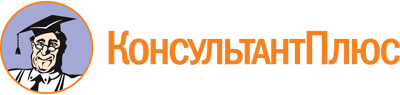 Приказ Минздрава России от 31.07.2020 N 803н
"О порядке использования вспомогательных репродуктивных технологий, противопоказаниях и ограничениях к их применению"
(Зарегистрировано в Минюсте России 19.10.2020 N 60457)Документ предоставлен КонсультантПлюс

www.consultant.ru

Дата сохранения: 21.08.2023
 N п/пНаименование должностиКоличество должностей1.Главный врач (начальник) центра или Заведующий центром - врач-акушер-гинеколог12.Врач-акушер-гинеколог (для проведения программы ЭКО)23.Врач-акушер-гинеколог <**>14.Врач-анестезиолог-реаниматолог15.Врач ультразвуковой диагностики16.Врач клинической лабораторной диагностики или эмбриолог27.Врач-уролог18.Старшая медицинская сестра19.Медицинская сестра1 - на 1 врача-специалиста10.Медицинская сестра процедурной111.Операционная медицинская сестра112.Медицинская сестра-анестезист1 - на 1 врача-анестезиолога-реаниматолога13.Медицинский регистратор114.Медицинский технолог медицинский лабораторный техник, фельдшер-лаборант, лаборант115.Санитар1 - на операционную и 1 - на процедурную16.Сестра-хозяйка1N п/пКод вида Номенклатурной классификации <1>Наименование вида медицинского изделия в соответствии с Номенклатурной классификациейНаименование оснащения (оборудования)Требуемое количество, шт.1. <*>151550Кресло гинекологическое для осмотра/терапевтических процедур, механическоеКресло гинекологическоеНе менее 11. <*>151540Стол операционный гинекологический, электромеханический, с питанием от сетиКресло гинекологическоеНе менее 11. <*>151570Стол операционный гинекологический, с электрогидравлическим приводомКресло гинекологическоеНе менее 11. <*>151580Стол операционный гинекологический, с гидравлическим приводомКресло гинекологическоеНе менее 12. <*>166030Набор для акушерских/гинекологических операций, не содержащий лекарственные средства, многоразового использованияНабор гинекологических инструментовНе менее 12. <*>321950Набор для акушерских/гинекологических операций, не содержащий лекарственные средства, одноразового использованияНабор гинекологических инструментовНе менее 12. <*>180490Набор для гинекологического обследованияНабор гинекологических инструментовНе менее 13. <*>125510Система ультразвуковая терапевтическая для гинекологии, передвижнаяУльтразвуковой аппарат с вагинальным и абдоминальным датчикамиНе менее 13. <*>260250Система ультразвуковой визуализации универсальнаяУльтразвуковой аппарат с вагинальным и абдоминальным датчикамиНе менее 14. <*>248560Планшет для предметных стеколЕмкость для хранения стекол с мазками и их транспортировкиНе менее 14. <*>186150Контейнер для пересылки образцов, неизолированныйЕмкость для хранения стекол с мазками и их транспортировкиНе менее 14. <*>186160Контейнер для пересылки образцов, изолированныйЕмкость для хранения стекол с мазками и их транспортировкиНе менее 14. <*>334300Контейнер для транспортировки образцов, термоизолированный, многоразового использованияЕмкость для хранения стекол с мазками и их транспортировкиНе менее 15. <*>239410Аппарат для измерения артериального давления анероидный механическийАппарат для измерения артериального давленияНе менее 15. <*>216350Аппарат электронный для измерения артериального давления с автоматическим накачиванием воздуха, стационарныйАппарат для измерения артериального давленияНе менее 15. <*>216560Аппарат электронный для измерения артериального давления автоматический, портативный, с манжетой на палецАппарат для измерения артериального давленияНе менее 15. <*>216630Аппарат электронный для измерения артериального давления автоматический, портативный, с манжетой на плечо/запястьеАппарат для измерения артериального давленияНе менее 15. <*>122850Аппарат для измерения артериального давления электрический с ручным нагнетением, портативныйАппарат для измерения артериального давленияНе менее 15. <*>122830Аппарат для измерения артериального давления электрический с ручным нагнетением, стационарныйАппарат для измерения артериального давленияНе менее 16. <*>124550Стетоскоп неавтоматизированныйСтетофонендоскопНе менее 16. <*>127360Стетоскоп ультразвуковойСтетофонендоскопНе менее 16. <*>292270Стетоскоп электронныйСтетофонендоскопНе менее 17.184200Ширма медицинскаяШирмаНе менее 18. <*>187250Стол для осмотра/терапевтических процедур, механическийКушетка медицинскаяНе менее 18. <*>187150Стол для осмотра/терапевтических процедур, с питанием от сетиКушетка медицинскаяНе менее 18. <*>187220Стол для осмотра/терапевтических процедур, с гидравлическим приводомКушетка медицинскаяНе менее 19. <*>182870Тележка с набором контейнеров для хирургических инструментовКонтейнер для хранения стерильных инструментов и материалаНе менее 19. <*>269920Лоток для инструментовКонтейнер для хранения стерильных инструментов и материалаНе менее 19. <*>185890Контейнер для стерилизации/дезинфекцииКонтейнер для хранения стерильных инструментов и материалаНе менее 19. <*>330770Камера стерилизационная бактерициднаяКонтейнер для хранения стерильных инструментов и материалаНе менее 110. <*>182870Тележка с набором контейнеров для хирургических инструментовМанипуляционный стол для хранения стерильных инструментовНе менее 110. <*>202390Тележка медицинская универсальнаяМанипуляционный стол для хранения стерильных инструментовНе менее 110. <*>270010Стол для хирургических инструментовМанипуляционный стол для хранения стерильных инструментовНе менее 110. <*>270020Тележка для медицинских инструментовМанипуляционный стол для хранения стерильных инструментовНе менее 111.187160Светильник передвижной для проведения осмотра/терапевтических процедурСветильник медицинский передвижнойНе менее 112. <*>131980Лампа ультрафиолетовая бактерициднаяБактерицидный облучатель/очиститель воздуха/устройство для обеззараживания и (или) фильтрации воздуха и (или) дезинфекции поверхностейНе менее 112. <*>209360Установка для создания ламинарного потока передвижнаяБактерицидный облучатель/очиститель воздуха/устройство для обеззараживания и (или) фильтрации воздуха и (или) дезинфекции поверхностейНе менее 112. <*>152690Очиститель воздуха фильтрующий высокоэффективный, передвижнойБактерицидный облучатель/очиститель воздуха/устройство для обеззараживания и (или) фильтрации воздуха и (или) дезинфекции поверхностейНе менее 112. <*>152700Очиститель воздуха фильтрующий высокоэффективный, стационарныйБактерицидный облучатель/очиститель воздуха/устройство для обеззараживания и (или) фильтрации воздуха и (или) дезинфекции поверхностейНе менее 113. <*>258800Весы напольные, электронныеВесы медицинскиеНе менее 113. <*>258840Весы напольные, механическиеВесы медицинскиеНе менее 114.157600Ростомер медицинскийРостомерНе менее 1N п/пНаименование оборудования (оснащения)Требуемое количество, шт.1.Персональный компьютер с принтеромНе менее 12.Рабочее место врачаНе менее 13.Рабочее место медицинской сестрыНе менее 1N п/пКод вида Номенклатурной классификации <1>Наименование вида медицинского изделия в соответствии с Номенклатурной классификациейНаименование оснащения (оборудования)Требуемое количество, шт.1. <*>182870Тележка с набором контейнеров для хирургических инструментовКонтейнер для хранения стерильного материалаНе менее 11. <*>185890Контейнер для стерилизации/дезинфекцииКонтейнер для хранения стерильного материалаНе менее 11. <*>273540Бикс для перевязочного материалаКонтейнер для хранения стерильного материалаНе менее 11. <*>330770Камера стерилизационная бактерициднаяКонтейнер для хранения стерильного материалаНе менее 12.279970Набор первой медицинской помощи, содержащий лекарственные средстваПротивошоковая укладка, анти-ВИЧ-укладкаНе менее 13. <*>239410Аппарат для измерения артериального давления анероидный механическийИзмеритель артериального давленияНе менее 13. <*>216350Аппарат электронный для измерения артериального давления с автоматическим накачиванием воздуха, стационарныйИзмеритель артериального давленияНе менее 13. <*>216560Аппарат электронный для измерения артериального давления автоматический, портативный, с манжетой на палецИзмеритель артериального давленияНе менее 13. <*>216630Аппарат электронный для измерения артериального давления автоматический, портативный, с манжетой на плечо/запястьеИзмеритель артериального давленияНе менее 13. <*>122850Аппарат для измерения артериального давления электрический с ручным нагнетением, портативныйИзмеритель артериального давленияНе менее 13. <*>122830Аппарат для измерения артериального давления электрический с ручным нагнетением, стационарныйИзмеритель артериального давленияНе менее 14. <*>124550Стетоскоп неавтоматизированныйСтетофонендоскопНе менее 14. <*>127360Стетоскоп ультразвуковойСтетофонендоскопНе менее 14. <*>292270Стетоскоп электронныйСтетофонендоскопНе менее 15. <*>165990Набор для акушерских/гинекологических операций, содержащий лекарственные средстваИнструментарий и расходные материалы для манипуляцийНе менее 15. <*>166030Набор для акушерских/гинекологических операций, не содержащий лекарственные средства, многоразового использованияИнструментарий и расходные материалы для манипуляцийНе менее 15. <*>180490Набор для гинекологического обследованияИнструментарий и расходные материалы для манипуляцийНе менее 15. <*>321950Набор для акушерских/гинекологических операций, не содержащий лекарственные средства, одноразового использованияИнструментарий и расходные материалы для манипуляцийНе менее 16.139690Шкаф для хранения лекарственных средствМедицинский шкаф для стерильных растворов и медикаментовНе менее 17. <*>202390Тележка медицинская универсальнаяМанипуляционный столикНе менее 17. <*>270010Стол для хирургических инструментовМанипуляционный столикНе менее 17. <*>270020Тележка для медицинских инструментовМанипуляционный столикНе менее 18.131950Стойка для внутривенных вливанийШтатив для внутривенного капельного вливанияНе менее 19.145570Набор для переливания кровиКомплект для переливания кровиНе менее 110. <*>143910Холодильник для кровиХолодильникНе менее 110. <*>261620Холодильник лабораторный, базовыйХолодильникНе менее 110. <*>321680Холодильник/морозильник для хранения кровиХолодильникНе менее 110. <*>215850Холодильник фармацевтическийХолодильникНе менее 111. <*>187250Стол для осмотра/терапевтических процедур, механическийКушетка медицинскаяНе менее 111. <*>187150Стол для осмотра/терапевтических процедур, с питанием от сетиКушетка медицинскаяНе менее 111. <*>187220Стол для осмотра/терапевтических процедур, с гидравлическим приводомКушетка медицинскаяНе менее 112.184200Ширма медицинскаяШирмаНе менее 113. <*>187150Стол для осмотра/терапевтических процедур, с питанием от сетиСтол процедурныйНе менее 113. <*>187220Стол для осмотра/терапевтических процедур, с гидравлическим приводомСтол процедурныйНе менее 113. <*>187250Стол для осмотра/терапевтических процедур, механическийСтол процедурныйНе менее 114. <*>139690Шкаф для хранения лекарственных средствШкаф для медикаментов экстренной помощиНе менее 114. <*>335210Сейф-термостат для хранения наркотических препаратовШкаф для медикаментов экстренной помощиНе менее 115. <*>131980Лампа ультрафиолетовая бактерициднаяБактерицидный облучатель/очиститель воздуха/устройство для обеззараживания и (или) фильтрации воздуха и (или) дезинфекции поверхностейНе менее 115. <*>209360Установка для создания ламинарного потока передвижнаяБактерицидный облучатель/очиститель воздуха/устройство для обеззараживания и (или) фильтрации воздуха и (или) дезинфекции поверхностейНе менее 115. <*>152690Очиститель воздуха фильтрующий высокоэффективный, передвижнойБактерицидный облучатель/очиститель воздуха/устройство для обеззараживания и (или) фильтрации воздуха и (или) дезинфекции поверхностейНе менее 115. <*>152700Очиститель воздуха фильтрующий высокоэффективный, стационарныйБактерицидный облучатель/очиститель воздуха/устройство для обеззараживания и (или) фильтрации воздуха и (или) дезинфекции поверхностейНе менее 116. <*>185890Контейнер для стерилизации/дезинфекцииКонтейнер для дезинфекции материала и иглНе менее 116. <*>269850Контейнер для системы химической дезинфекции медицинских инструментовКонтейнер для дезинфекции материала и иглНе менее 1N п/пНаименование оборудования (оснащения)Требуемое количество, шт.1.Рабочее место медицинской сестрыНе менее 1N п/пКод вида Номенклатурной классификации <1>Наименование вида медицинского изделия в соответствии с Номенклатурной классификациейНаименование оснащения (оборудования)Требуемое количество, шт.1. <*>187250Стол для осмотра/терапевтических процедур, механическийКушетка медицинскаяНе менее 11. <*>187150Стол для осмотра/терапевтических процедур, с питанием от сетиКушетка медицинскаяНе менее 11. <*>187220Стол для осмотра/терапевтических процедур, с гидравлическим приводомКушетка медицинскаяНе менее 12.184200Ширма медицинскаяШирмаНе менее 13. <*>239410Аппарат для измерения артериального давления анероидный механическийАппарат для измерения артериального давленияНе менее 13. <*>216350Аппарат электронный для измерения артериального давления с автоматическим накачиванием воздуха, стационарныйАппарат для измерения артериального давленияНе менее 13. <*>216560Аппарат электронный для измерения артериального давления автоматический, портативный, с манжетой на палецАппарат для измерения артериального давленияНе менее 13. <*>216630Аппарат электронный для измерения артериального давления автоматический, портативный, с манжетой на плечо/запястьеАппарат для измерения артериального давленияНе менее 13. <*>122850Аппарат для измерения артериального давления электрический с ручным нагнетением, портативныйАппарат для измерения артериального давленияНе менее 13. <*>122830Аппарат для измерения артериального давления электрический с ручным нагнетением, стационарныйАппарат для измерения артериального давленияНе менее 14. <*>124550Стетоскоп неавтоматизированныйСтетофонендоскопНе менее 14. <*>127360Стетоскоп ультразвуковойСтетофонендоскопНе менее 14. <*>292270Стетоскоп электронныйСтетофонендоскопНе менее 15. <*>181030Стекло предметное/слайд для микроскопии цервикальных цитологических мазков ИВДНабор стекол и пробирок для взятия материала на исследованияНе менее 15. <*>248700Стекло покровное для микроскопаНабор стекол и пробирок для взятия материала на исследованияНе менее 15. <*>259730Стекло предметное/слайд для микроскопии ИВД, одноразового использованияНабор стекол и пробирок для взятия материала на исследованияНе менее 15. <*>353390Стекло предметное/слайд для микроскопии ИВД, многоразового использованияНабор стекол и пробирок для взятия материала на исследованияНе менее 15. <*>275330Криопробирка для вспомогательных репродуктивных технологийНабор стекол и пробирок для взятия материала на исследованияНе менее 16. <*>248560Планшет для предметных стеколКонтейнер для хранения стекол и доставки в лабораториюНе менее 16. <*>186150Контейнер для пересылки образцов, неизолированныйКонтейнер для хранения стекол и доставки в лабораториюНе менее 16. <*>186160Контейнер для пересылки образцов, изолированныйКонтейнер для хранения стекол и доставки в лабораториюНе менее 16. <*>334300Контейнер для транспортировки образцов, термоизолированный, многоразового использованияКонтейнер для хранения стекол и доставки в лабораториюНе менее 17. <*>182870Тележка с набором контейнеров для хирургических инструментовМанипуляционный стол для хранения стерильных инструментовНе менее 17. <*>202390Тележка медицинская универсальнаяМанипуляционный стол для хранения стерильных инструментовНе менее 17. <*>270010Стол для хирургических инструментовМанипуляционный стол для хранения стерильных инструментовНе менее 17. <*>270020Тележка для медицинских инструментовМанипуляционный стол для хранения стерильных инструментовНе менее 18. <*>131980Лампа ультрафиолетовая бактерициднаяБактерицидный облучатель/очиститель воздуха/устройство для обеззараживания и (или) фильтрации воздуха и (или) дезинфекции поверхностейНе менее 18. <*>209360Установка для создания ламинарного потока передвижнаяБактерицидный облучатель/очиститель воздуха/устройство для обеззараживания и (или) фильтрации воздуха и (или) дезинфекции поверхностейНе менее 18. <*>152690Очиститель воздуха фильтрующий высокоэффективный, передвижнойБактерицидный облучатель/очиститель воздуха/устройство для обеззараживания и (или) фильтрации воздуха и (или) дезинфекции поверхностейНе менее 18. <*>152700Очиститель воздуха фильтрующий высокоэффективный, стационарныйБактерицидный облучатель/очиститель воздуха/устройство для обеззараживания и (или) фильтрации воздуха и (или) дезинфекции поверхностейНе менее 1N п/пНаименование оборудования (оснащения)Требуемое количество, шт.1.Персональный компьютер с принтеромНе менее 12.Рабочее место врачаНе менее 13.Рабочее место медицинской сестрыНе менее 1N п/пКод вида Номенклатурной классификации <1>Наименование вида медицинского изделия в соответствии с Номенклатурной классификациейНаименование оснащения (оборудования)Требуемое количество, шт.1. <*>151550Кресло гинекологическое для осмотра/терапевтических процедур, механическоеКресло гинекологическое операционное или операционный стол (с гидравлическим подъемником)Не менее 11. <*>151540Стол операционный гинекологический, электромеханический, с питанием от сетиКресло гинекологическое операционное или операционный стол (с гидравлическим подъемником)Не менее 11. <*>151570Стол операционный гинекологический, с электрогидравлическим приводомКресло гинекологическое операционное или операционный стол (с гидравлическим подъемником)Не менее 11. <*>151580Стол операционный гинекологический, с гидравлическим приводомКресло гинекологическое операционное или операционный стол (с гидравлическим подъемником)Не менее 12. <*>129360Светильник операционныйСветильник бестеневой медицинскийНе менее 12. <*>129370Система для освещения операционнойСветильник бестеневой медицинскийНе менее 13. <*>138870Аспиратор эндоцервикальныйВакуум-аспираторНе менее 13. <*>260570Система аспирационная общего назначения, с питанием от сетиВакуум-аспираторНе менее 13. <*>260580Система аспирационная общего назначения, пневматическаяВакуум-аспираторНе менее 13. <*>260650Система аспирационная общего назначения, вакуумнаяВакуум-аспираторНе менее 14. <*>179320Видеоларингоскоп интубационный гибкий, многоразового использованияЛарингоскоп с набором клинковНе менее 14. <*>179430Видеоларингоскоп интубационный гибкий, одноразового использованияЛарингоскоп с набором клинковНе менее 15. <*>276070Аппарат ингаляционной анестезии, передвижнойАппарат для ингаляционного наркоза переноснойНе менее 15. <*>276080Аппарат ингаляционной анестезии, портативныйАппарат для ингаляционного наркоза переноснойНе менее 15. <*>275680Система анестезиологическая, общего назначенияАппарат для ингаляционного наркоза переноснойНе менее 15. <*>275800Система анестезиологическая, с закрытым контуромАппарат для ингаляционного наркоза переноснойНе менее 16.180490Набор для гинекологического обследованияИнструментарий для гинекологического осмотраНе менее 17. <*>106490Система концентрирования кислородаИсточник кислородаНе менее 17. <*>113810Концентратор кислорода портативныйИсточник кислородаНе менее 17. <*>191160Концентратор кислорода стационарныйИсточник кислородаНе менее 17. <*>136780Система трубопроводная медицинских газов/вакуумаИсточник кислородаНе менее 17. <*>209420Система экстренной подачи медицинских газов передвижнаяИсточник кислородаНе менее 18. <*>257280Контейнер для сбора колюще-режущих медицинских отходовКонтейнер для использованных материалов (медицинских отходов)Не менее 18. <*>336200Пакет для сбора, хранения и транспортировки медицинских отходовКонтейнер для использованных материалов (медицинских отходов)Не менее 18. <*>123680Контейнер для отходов с биологическими загрязнениямиКонтейнер для использованных материалов (медицинских отходов)Не менее 18. <*>142710Набор для сбора и утилизации инфицированных отходовКонтейнер для использованных материалов (медицинских отходов)Не менее 18. <*>289720Контейнер для цитотоксических отходовКонтейнер для использованных материалов (медицинских отходов)Не менее 19. <*>275730Стол для анестезиологических инструментовСтолик анестезиологический, жгутыНе менее 19. <*>275850Тележка анестезиологическаяСтолик анестезиологический, жгутыНе менее 19. <*>276050Установка передвижная (тележка) анестезиологическаяСтолик анестезиологический, жгутыНе менее 19. <*>210370Жгут на верхнюю/нижнюю конечность, многоразового использованияСтолик анестезиологический, жгутыНе менее 19. <*>210380Жгут на верхнюю/нижнюю конечность, одноразового использованияСтолик анестезиологический, жгутыНе менее 110. <*>125510Система ультразвуковая терапевтическая для гинекологии, передвижнаяУльтразвуковой аппарат с вагинальным и абдоминальным датчиками, оснащенными пункционными насадкамиНе менее 110. <*>260250Система ультразвуковой визуализации универсальнаяУльтразвуковой аппарат с вагинальным и абдоминальным датчиками, оснащенными пункционными насадкамиНе менее 111. <*>190850Система мониторинга физиологических показателей одного пациента для интенсивной/общей терапииАппарат для мониторирования (пульс, оксигенация, артериальное давление)Не менее 111. <*>190840Система мониторинга физиологических показателей нескольких пациентов для интенсивной/общей терапииАппарат для мониторирования (пульс, оксигенация, артериальное давление)Не менее 111. <*>274570Система мониторинга физиологических показателей при перемещении пациентовАппарат для мониторирования (пульс, оксигенация, артериальное давление)Не менее 111. <*>157130Модуль системы мониторинга состояния пациента, многофункциональныйАппарат для мониторирования (пульс, оксигенация, артериальное давление)Не менее 111. <*>329250Монитор для инвазивного определения физиологических параметров, с питанием от сетиАппарат для мониторирования (пульс, оксигенация, артериальное давление)Не менее 112.279970Набор первой медицинской помощи, содержащий лекарственные средстваПротивошоковая укладка, анти-ВИЧ-укладкаНе менее 113. <*>270020Тележка для медицинских инструментовСтолик инструментальныйНе менее 113. <*>202390Тележка медицинская универсальнаяСтолик инструментальныйНе менее 113. <*>270010Стол для хирургических инструментовСтолик инструментальныйНе менее 114. <*>270020Тележка для медицинских инструментовСтолик манипуляционныйНе менее 114. <*>202390Тележка медицинская универсальнаяСтолик манипуляционныйНе менее 114. <*>270010Стол для хирургических инструментовСтолик манипуляционныйНе менее 115.139690Шкаф для хранения лекарственных средствМедицинский шкаф для лекарственных препаратовНе менее 116. <*>131980Лампа ультрафиолетовая бактерициднаяБактерицидный облучатель/очиститель воздуха/устройство для обеззараживания и (или) фильтрации воздуха и (или) дезинфекции поверхностейНе менее 116. <*>209360Установка для создания ламинарного потока передвижнаяБактерицидный облучатель/очиститель воздуха/устройство для обеззараживания и (или) фильтрации воздуха и (или) дезинфекции поверхностейНе менее 116. <*>152690Очиститель воздуха фильтрующий высокоэффективный, передвижнойБактерицидный облучатель/очиститель воздуха/устройство для обеззараживания и (или) фильтрации воздуха и (или) дезинфекции поверхностейНе менее 116. <*>152700Очиститель воздуха фильтрующий высокоэффективный, стационарныйБактерицидный облучатель/очиститель воздуха/устройство для обеззараживания и (или) фильтрации воздуха и (или) дезинфекции поверхностейНе менее 1N п/пКод вида Номенклатурной классификации <1>Наименование вида медицинского изделия в соответствии с Номенклатурной классификациейНаименование оснащения (оборудования)Требуемое количество, шт.1.181320Лупа хирургическая бинокулярная, многоразового использованияБинокулярная лупаНе менее 12. <*>241170Инкубатор лабораторный углекислотныйТермостат (CO-2 инкубатор)Не менее 12. <*>275270Термостат/инкубатор для репродуктивного биологического материалаТермостат (CO-2 инкубатор)Не менее 12. <*>336810Инкубатор лабораторный автоматическийТермостат (CO-2 инкубатор)Не менее 13. <*>136360Микроскоп световой стандартныйСветовой микроскопНе менее 13. <*>151480Микроскоп световой фазоконтрастныйСветовой микроскопНе менее 13. <*>262800Микроскоп световой флуоресцентныйСветовой микроскопНе менее 14.269620Микроскоп световой инвертированныйИнвертированный микроскопНе менее 15. <*>275310Микроинструмент для вспомогательных репродуктивных технологийМикроманипуляторНе менее 15. <*>275410Микроманипулятор для вспомогательных репродуктивных технологий, с электропитаниемМикроманипуляторНе менее 16. <*>214590Центрифуга цитологическаяЦентрифугаНе менее 16. <*>248410Центрифуга для микрообразцовЦентрифугаНе менее 16. <*>260430Центрифуга настольная общего назначенияЦентрифугаНе менее 16. <*>117910Центрифуга напольная высокоскоростнаяЦентрифугаНе менее 16. <*>274470Центрифуга напольная низкоскоростная, без охлажденияЦентрифугаНе менее 16. <*>274480Центрифуга напольная низкоскоростная, с охлаждениемЦентрифугаНе менее 17. <*>143910Холодильник для кровиХолодильник (медицинский)Не менее 17. <*>261620Холодильник лабораторный, базовыйХолодильник (медицинский)Не менее 17. <*>321680Холодильник/морозильник для хранения кровиХолодильник (медицинский)Не менее 17. <*>215850Холодильник фармацевтическийХолодильник (медицинский)Не менее 18. <*>131980Лампа ультрафиолетовая бактерициднаяБактерицидный облучатель/очиститель воздуха/устройство для обеззараживания и (или) фильтрации воздуха и (или) дезинфекции поверхностейНе менее 18. <*>209360Установка для создания ламинарного потока передвижнаяБактерицидный облучатель/очиститель воздуха/устройство для обеззараживания и (или) фильтрации воздуха и (или) дезинфекции поверхностейНе менее 18. <*>152690Очиститель воздуха фильтрующий высокоэффективный, передвижнойБактерицидный облучатель/очиститель воздуха/устройство для обеззараживания и (или) фильтрации воздуха и (или) дезинфекции поверхностейНе менее 18. <*>152700Очиститель воздуха фильтрующий высокоэффективный, стационарныйБактерицидный облучатель/очиститель воздуха/устройство для обеззараживания и (или) фильтрации воздуха и (или) дезинфекции поверхностейНе менее 19.228180Бокс ламинарныйЛаминарный бокс с подогреваемой рабочей поверхностьюНе менее 210.Не является самостоятельным медицинским изделиемДатчик для контроля CO2 в инкубаторахНе менее 111.279970Набор первой медицинской помощи, содержащий лекарственные средстваАнти-ВИЧ-укладкаНе менее 1N п/пНаименование оборудования (оснащения)Требуемое количество, шт.1.Рабочее место эмбриологаНе менее 1N п/пКод вида Номенклатурной классификации <1>Наименование вида медицинского изделия в соответствии с Номенклатурной классификациейНаименование оснащения (оборудования)Требуемое количество, шт.1. <*>145090Камера морозильная для плазмы кровиОборудование для криоконсервации биоматериалаНе менее 11. <*>134590Контейнер криобиологическийОборудование для криоконсервации биоматериалаНе менее 11. <*>321680Холодильник/морозильник для хранения кровиОборудование для криоконсервации биоматериалаНе менее 11. <*>275350Набор для витрификации для вспомогательных репродуктивных технологийОборудование для криоконсервации биоматериалаНе менее 11. <*>275370Носитель для витрификации для вспомогательных репродуктивных технологийОборудование для криоконсервации биоматериалаНе менее 12. <*>169810Установка криогенная лабораторная, с использованием жидкого азотаСосуд Дьюара для хранения криоконсервированных половых клеток/эмбрионов и тканей репродуктивных органовНе менее 12. <*>169820Установка криогенная лабораторная, с использованием газообразного азотаСосуд Дьюара для хранения криоконсервированных половых клеток/эмбрионов и тканей репродуктивных органовНе менее 12. <*>134590Контейнер криобиологическийСосуд Дьюара для хранения криоконсервированных половых клеток/эмбрионов и тканей репродуктивных органовНе менее 13.134590Контейнер криобиологическийСосуд Дьюара для транспортировки криоконсервированных половых клеток и тканей репродуктивных органов (для медицинских организаций, оказывающих услуги по транспортировке половых клеток/эмбрионов и тканей репродуктивных органов)Не менее 14.134590Контейнер криобиологическийСосуд Дьюара с запасом жидкого азотаНе менее 15. <*>145490Контейнер для хранения или культивирования крови/тканейКонтейнер для биоматериалаНе менее 15. <*>259720Контейнер для сбора проб неспециализированный ИВД, без добавок, нестерильныйКонтейнер для биоматериалаНе менее 15. <*>259780Контейнер для сбора проб неспециализированный ИВД, без добавок, стерильныйКонтейнер для биоматериалаНе менее 15. <*>169800Контейнер для криохранения образцов ИВД, нестерильныйКонтейнер для биоматериалаНе менее 15. <*>169870Контейнер для криохранения образцов ИВД, стерильныйКонтейнер для биоматериалаНе менее 15. <*>336120Контейнер для анализа ИВД, многоразового использованияКонтейнер для биоматериалаНе менее 15. <*>340600Контейнер для анализа ИВД, одноразового использованияКонтейнер для биоматериалаНе менее 16. <*>202390Тележка медицинская универсальнаяТранспортировочная тележкаНе менее 16. <*>259810Тележка транспортировочная для доставки медицинских изделий с центрального складаТранспортировочная тележкаНе менее 17.Не является самостоятельным медицинским изделиемДатчик для контроля содержания в помещении кислородаНе менее 1N п/пКод вида Номенклатурной классификации <1>Наименование вида медицинского изделия в соответствии с Номенклатурной классификациейНаименование оснащения (оборудования)Требуемое количество, шт.1. <*>145420Стерилизатор паровой для жидкостейСтерилизатор паровой или шкаф сухожаровойНе менее 11. <*>330780Стерилизатор паровойСтерилизатор паровой или шкаф сухожаровойНе менее 11. <*>173090Стерилизатор сухожаровойСтерилизатор паровой или шкаф сухожаровойНе менее 12.185950Система дистилляционной очистки водыАквадистилляторНе менее 13.181920Машина моющая/дезинфицирующая для хирургических инструментов/оборудованияОборудование для мойки и дезинфекцииНе менее 14. <*>182870Тележка с набором контейнеров для хирургических инструментовСтол для подготовки инструментов и материалов к стерилизацииНе менее 14. <*>202390Тележка медицинская универсальнаяСтол для подготовки инструментов и материалов к стерилизацииНе менее 14. <*>270010Стол для хирургических инструментовСтол для подготовки инструментов и материалов к стерилизацииНе менее 15.330770Камера стерилизационная бактерициднаяКамера для хранения стерильных инструментов и расходных материаловНе менее 16. <*>131980Лампа ультрафиолетовая бактерициднаяБактерицидный облучатель/очиститель воздуха/устройство для обеззараживания и (или) фильтрации воздуха и (или) дезинфекции поверхностейНе менее 16. <*>209360Установка для создания ламинарного потока передвижнаяБактерицидный облучатель/очиститель воздуха/устройство для обеззараживания и (или) фильтрации воздуха и (или) дезинфекции поверхностейНе менее 16. <*>152690Очиститель воздуха фильтрующий высокоэффективный, передвижнойБактерицидный облучатель/очиститель воздуха/устройство для обеззараживания и (или) фильтрации воздуха и (или) дезинфекции поверхностейНе менее 16. <*>152700Очиститель воздуха фильтрующий высокоэффективный, стационарныйБактерицидный облучатель/очиститель воздуха/устройство для обеззараживания и (или) фильтрации воздуха и (или) дезинфекции поверхностейНе менее 1N п/пКод вида Номенклатурной классификации <1>Наименование вида медицинского изделия в соответствии с Номенклатурной классификациейНаименование оснащения (оборудования)Требуемое количество, шт.1. <*>187250Стол для осмотра/терапевтических процедур, механическийКушетка или кресло (стул)Не менее 11. <*>187150Стол для осмотра/терапевтических процедур, с питанием от сетиКушетка или кресло (стул)Не менее 11. <*>187220Стол для осмотра/терапевтических процедур, с гидравлическим приводомКушетка или кресло (стул)Не менее 11. <*>259880Кресло для осмотра/терапевтических процедур общего назначения, с электропитаниемКушетка или кресло (стул)Не менее 11. <*>259970Кресло для общего осмотра/терапевтических процедур, механическоеКушетка или кресло (стул)Не менее 1N п/пНаименование результатов обследованияСрок годности1.Ультразвуковое исследование матки и придатков трансвагинальноев течение 2-х недель перед использованием вспомогательных репродуктивных технологий2.Флюорография легких1 год3.Регистрация электрокардиограммы1 год4.Ультразвуковое исследование молочных желез1 год5.Маммография (женщинам 40 лет и старше)1 год6.Исследование уровня антител классов M, G (IgM, IgG) к вирусу иммунодефицита человека-1/2 и антигена p24 (Human immunodeficiency virus HIV 1/2 + Agp24) в крови3 месяца7.Определение антител к поверхностному антигену (HBsAg) вируса гепатита B (Hepatitis B virus) в крови или определение антигена (HbsAg) вируса гепатита B (Hepatitis B virus) в крови3 месяца8.Определение суммарных антител классов M и G (anti-HCV IgG и anti-HCV IgM) к вирусу гепатита C (Hepatitis C virus) в крови3 месяца9.Определение антител к бледной трепонеме (Treponema pallidum) в крови3 месяца10.Общий (клинический) анализ крови1 месяц11.Анализ крови биохимический общетерапевтический1 месяц12.Коагулограмма (ориентировочное исследование системы гемостаза)1 месяц13.Общий (клинический) анализ мочи1 месяц14.Определение иммуноглобулинов класса M и G к вирусу краснухи (Rubella) в кровипри наличии иммуноглобулинов класса M - 1 месяц; при наличии иммуноглобулинов класса G - не ограничен15.Определение основных групп по системе AB0 и антигена D системы Резус (резус-фактор)не ограничен16.Микроскопическое исследование влагалищных мазков1 месяц17.Молекулярно-биологическое исследование отделяемого слизистых оболочек женских половых органов на возбудителей инфекций, передаваемых половым путем (Neisseria gonorrhoeae, Trichomonas vaginalis, Chlamydia trachomatis, Mycoplasma genitalium)3 месяца18.Цитологическое исследование микропрепарата шейки матки (мазка с поверхности шейки матки и цервикального канала)1 год19.Исследование уровня фолликулостимулирующего гормона в сыворотке крови на 2 - 5 день менструального цикла6 месяцев20.Исследование уровня анимюллерова гормона в крови6 месяцев21.Спермограмма6 месяцев22.Консультация врача-терапевта1 год23.Консультация врача-уролога (донорам спермы)1 год24.Консультация врача-генетика (по показаниям)1 год25.Заключение из Центра по профилактике и борьбе со СПИДом и инфекционными заболеваниями (ВИЧ-инфицированным)1 месяц26.Справка из психоневрологического диспансера (для доноров и суррогатных матерей)1 год27.Справка из наркологического диспансера (для доноров и суррогатных матерей)1 годNНаименование заболеванияФорма, стадия, степень, фаза заболеванияКод заболевания по МКБ-10 <2>Примечание12345НЕКОТОРЫЕ ИНФЕКЦИОННЫЕ И ПАРАЗИТАРНЫЕ БОЛЕЗНИНЕКОТОРЫЕ ИНФЕКЦИОННЫЕ И ПАРАЗИТАРНЫЕ БОЛЕЗНИНЕКОТОРЫЕ ИНФЕКЦИОННЫЕ И ПАРАЗИТАРНЫЕ БОЛЕЗНИНЕКОТОРЫЕ ИНФЕКЦИОННЫЕ И ПАРАЗИТАРНЫЕ БОЛЕЗНИНЕКОТОРЫЕ ИНФЕКЦИОННЫЕ И ПАРАЗИТАРНЫЕ БОЛЕЗНИ1.Туберкулез:Все активные формыA15 - A191.а) туберкулез органов дыхания, подтвержденный бактериологически и гистологически-"-A151.б) туберкулез органов дыхания, не подтвержденный бактериологически или гистологически-"-A161.в) туберкулез нервной системы-"-A17+1.в) туберкулез нервной системы-"-A17.0+1.в) туберкулез нервной системы-"-A17.1+1.в) туберкулез нервной системы-"-A17.8+1.в) туберкулез нервной системы-"-A17.9+1.г) туберкулез других органов-"-A181.д) туберкулез костей и суставов-"-A18.0+1.е) туберкулез мочеполовых органов-"-A18.1У женщин1.ж) туберкулезная периферическая лимфаденопатия-"-A18.21.з) туберкулез кишечника, брюшины и брыжеечных лимфатических узлов-"-A18.31.и) туберкулез кожи и подкожной клетчатки-"-A18.41.к) туберкулез глаза-"-A18.51.л) туберкулез уха-"-A18.61.м) туберкулез надпочечников-"-A18.7+1.н) Туберкулез других уточненных органов:туберкулез эндокарда (I39.8*)туберкулез миокарда (I41.0*)туберкулез пищевода (K23.0*)туберкулез перикарда (I32.0*)туберкулез щитовидной железы (E35.0*)-"-A18.82.Вирусный гепатит:Все формыB15 - B192.а) острый гепатит A-"-B152.б) острый гепатит B-"-B162.в) другие острые вирусные гепатиты-"-B172.г) хронический вирусный гепатитВ фазе обострения (желтуха, высокие уровни индикаторных ферментов)B182.д) вирусный гепатит неуточненныйВсе формыB193.Болезнь, вызванная вирусом иммунодефицита человека (ВИЧ)В стадии:B20 - B24При стадии 1, 2А, 2Б, 2В рекомендуется отложить применение ВРТ до перехода заболевания в субклиническую стадию.При стадии 4А, 4Б, 4В в фазе прогрессирования отложить применение ВРТ до перехода заболевания в фазу ремиссии, продолжительностью не менее 6 месяцев.В любой стадии: отсутствие АРВТ.Невыполнение условия: вирусная нагрузка ВИЧ < 50 коп/мл более 6 месяцев.3.Болезнь, вызванная вирусом иммунодефицита человека (ВИЧ)инкубации (стадия 1);B20 - B24При стадии 1, 2А, 2Б, 2В рекомендуется отложить применение ВРТ до перехода заболевания в субклиническую стадию.При стадии 4А, 4Б, 4В в фазе прогрессирования отложить применение ВРТ до перехода заболевания в фазу ремиссии, продолжительностью не менее 6 месяцев.В любой стадии: отсутствие АРВТ.Невыполнение условия: вирусная нагрузка ВИЧ < 50 коп/мл более 6 месяцев.3.Болезнь, вызванная вирусом иммунодефицита человека (ВИЧ)первичных проявлений (2А, 2Б, 2В);B20 - B24При стадии 1, 2А, 2Б, 2В рекомендуется отложить применение ВРТ до перехода заболевания в субклиническую стадию.При стадии 4А, 4Б, 4В в фазе прогрессирования отложить применение ВРТ до перехода заболевания в фазу ремиссии, продолжительностью не менее 6 месяцев.В любой стадии: отсутствие АРВТ.Невыполнение условия: вирусная нагрузка ВИЧ < 50 коп/мл более 6 месяцев.3.Болезнь, вызванная вирусом иммунодефицита человека (ВИЧ)вторичных заболеваний в фазе прогрессирования (4А, 4Б, 4В);B20 - B24При стадии 1, 2А, 2Б, 2В рекомендуется отложить применение ВРТ до перехода заболевания в субклиническую стадию.При стадии 4А, 4Б, 4В в фазе прогрессирования отложить применение ВРТ до перехода заболевания в фазу ремиссии, продолжительностью не менее 6 месяцев.В любой стадии: отсутствие АРВТ.Невыполнение условия: вирусная нагрузка ВИЧ < 50 коп/мл более 6 месяцев.3.Болезнь, вызванная вирусом иммунодефицита человека (ВИЧ)терминальной (стадия 5)B20 - B24При стадии 1, 2А, 2Б, 2В рекомендуется отложить применение ВРТ до перехода заболевания в субклиническую стадию.При стадии 4А, 4Б, 4В в фазе прогрессирования отложить применение ВРТ до перехода заболевания в фазу ремиссии, продолжительностью не менее 6 месяцев.В любой стадии: отсутствие АРВТ.Невыполнение условия: вирусная нагрузка ВИЧ < 50 коп/мл более 6 месяцев.4.Инфекции, передающиеся преимущественно половым путемВсе активные формыA50 - A64Применение ВРТ возможно после излечения4.а) врожденный сифилис-"-A50Применение ВРТ возможно после излечения4.б) ранний сифилис-"-A51Применение ВРТ возможно после излечения4.в) поздний сифилис-"-A52Применение ВРТ возможно после излечения4.г) другие неуточненный формы сифилиса-"-A53Применение ВРТ возможно после излечения4.д) гонококковая инфекция-"-A54Применение ВРТ возможно после излечения4.е) хламидийная лимфогранулема (венерическая)-"-A55Применение ВРТ возможно после излечения4.ж) другие хламидийные болезни, передающиеся половым путем-"-A56Применение ВРТ возможно после излечения4.з) шанкроид-"-A57Применение ВРТ возможно после излечения4.и) паховая гранулема-"-A58Применение ВРТ возможно после излечения4.к) трихомониаз-"-A59Применение ВРТ возможно после излечения4.л) аногенитальная герпетическая вирусная инфекция-"-A60Использование ВРТ возможно во вне рецидивном периоде4.м) другие болезни, передающиеся преимущественно половым путем, не классифицированные в других рубриках-"-A63Применение ВРТ возможно после излечения4.н) болезни, передающиеся половым путем, неуточненные-"-A64Применение ВРТ возможно после излеченияПримечание. Острые воспалительные заболевания любой локализации у женщины являются противопоказанием к использованию ВРТ до их излечения.Примечание. Острые воспалительные заболевания любой локализации у женщины являются противопоказанием к использованию ВРТ до их излечения.Примечание. Острые воспалительные заболевания любой локализации у женщины являются противопоказанием к использованию ВРТ до их излечения.Примечание. Острые воспалительные заболевания любой локализации у женщины являются противопоказанием к использованию ВРТ до их излечения.Примечание. Острые воспалительные заболевания любой локализации у женщины являются противопоказанием к использованию ВРТ до их излечения.НОВООБРАЗОВАНИЯНОВООБРАЗОВАНИЯНОВООБРАЗОВАНИЯНОВООБРАЗОВАНИЯНОВООБРАЗОВАНИЯ1.Злокачественные новообразованияЛюбой локализацииC00 - C97Вопрос о возможности сохранения репродуктивной функции с помощью программ ВРТ решается совместно с врачом-онкологом, так же как возможность проведения программ ВРТ у пациентов со злокачественными новообразованиями в анамнезе.2.Лейомиома маткиТребующие оперативного леченияD253.Другие доброкачественные новообразования маткиТребующие оперативного леченияD264.Доброкачественное новообразование яичникаТребующие оперативного леченияD275.Доброкачественное новообразование других и неуточненных женских половых органовТребующие оперативного леченияD28БОЛЕЗНИ КРОВИ И КРОВЕТВОРНЫХ ОРГАНОВБОЛЕЗНИ КРОВИ И КРОВЕТВОРНЫХ ОРГАНОВБОЛЕЗНИ КРОВИ И КРОВЕТВОРНЫХ ОРГАНОВБОЛЕЗНИ КРОВИ И КРОВЕТВОРНЫХ ОРГАНОВБОЛЕЗНИ КРОВИ И КРОВЕТВОРНЫХ ОРГАНОВ1.Острый лимфобластный лейкоз [ALL]Все формыC91.01.Острый миелобластный лейкоз [AML]Все формыC92.01.Острый промиелоцитарный лейкоз [PML]Все формыC92.41.Острый миеломоноцитарный лейкозВсе формыC92.51.Острый монобластный/моноцитарный лейкозВсе формыC93.01.Острая эритремия и эритролейкозВсе формыC94.02.Миелодиспластические синдромы-"-D463.Фолликулярная лимфома-"-C824.Нефолликулярная лимфома-"-C835.Зрелые T/NK-клеточные лимфомы-"-C846.Другие и неуточненные типы неходжкинской лимфомы-"-C857.Множественная миелома и злокачественные плазмоклеточные новообразования-"-C908.Лимфома Ходжкина-"-C819.Хронический миелоидный лейкоз [CML], BCR/ABL-положительныйТребующий лечения ингибиторами тирозинкиназ. Терминальная стадия заболевания.C92.110.Другие новообразования неопределенного или неизвестного характера лимфоидной, кроветворной и родственных им тканейБластный кризD4710.Хроническая миелопролиферативная болезньБластный кризD47.111.Другой миелоидный лейкозБластный кризC92.712.Хронический миеломоноцитарный лейкозБластный кризC93.113.Хроническая эритремияБластный кризC94.114.Другие апластические анемииТяжелая формаD6115.Анемия вследствие ферментных нарушенийТяжелое рецидивирующее течение (острые гемолитические кризы)D5516.ТалассемияТяжелое рецидивирующее течение (острые гемолитические кризы)D5617.Другие наследственные гемолитические анемииТяжелое рецидивирующее течение (острые гемолитические кризы)D5818.Приобретенная гемолитическая анемияТяжелое рецидивирующее течение (острые гемолитические кризы)D5919.Идиопатическая тромбоцитопеническая пурпураХроническое непрерывно рецидивирующее течение, рефрактерное к любым видам терапииD69.320.Нарушения обмена порфирина и билирубинаОстрая атака порфирииE80При продолжительности "светлого" периода после последней атаки менее 2 лет21.Другие уточненные геморрагические состоянияТяжелое рецидивирующее течениеD69.8Поражение почек с развитием почечной недостаточности, легких и желудочно-кишечного тракта22.Геморрагические нарушения, обусловленные циркулирующими в крови антикоагулянтамиАнтифосфолипидный синдромТяжелое течениеD68.3Наличие в анамнезе повторных нарушений мозгового кровообращения, при формировании клапанных пороков сердца, поражении почек с артериальной гипертензией и почечной недостаточностьюБОЛЕЗНИ ЭНДОКРИННОЙ СИСТЕМЫ, РАССТРОЙСТВА ПИТАНИЯ И НАРУШЕНИЯ ОБМЕНА ВЕЩЕСТВБОЛЕЗНИ ЭНДОКРИННОЙ СИСТЕМЫ, РАССТРОЙСТВА ПИТАНИЯ И НАРУШЕНИЯ ОБМЕНА ВЕЩЕСТВБОЛЕЗНИ ЭНДОКРИННОЙ СИСТЕМЫ, РАССТРОЙСТВА ПИТАНИЯ И НАРУШЕНИЯ ОБМЕНА ВЕЩЕСТВБОЛЕЗНИ ЭНДОКРИННОЙ СИСТЕМЫ, РАССТРОЙСТВА ПИТАНИЯ И НАРУШЕНИЯ ОБМЕНА ВЕЩЕСТВБОЛЕЗНИ ЭНДОКРИННОЙ СИСТЕМЫ, РАССТРОЙСТВА ПИТАНИЯ И НАРУШЕНИЯ ОБМЕНА ВЕЩЕСТВ1.Сахарный диабетВсе формыE10 - E141.Сахарный диабетВсе формы.0 С комой1.Сахарный диабетВсе формы.1 С кетоацидозом1.Сахарный диабетС терминальной почечной недостаточностью на заместительной почечной терапии при невозможности трансплантации почки.2+ С поражением почекПрименение ВРТ возможно после трансплантации почки1.Сахарный диабетВсе формы.3+ С поражением глаз2.Гиперпаратиреоз и другие нарушения паращитовидной (околощитовидной) железыТяжелая форма с висцеральными и костными проявлениямиE21ПСИХИЧЕСКИЕ РАССТРОЙСТВАПСИХИЧЕСКИЕ РАССТРОЙСТВАПСИХИЧЕСКИЕ РАССТРОЙСТВАПСИХИЧЕСКИЕ РАССТРОЙСТВАПСИХИЧЕСКИЕ РАССТРОЙСТВА1.Органические, включая симптоматические, психические расстройстваС тяжелыми стойкими болезненными проявлениями (психозы и слабоумие) или с высокой степенью вероятности обострения под влиянием беременности и родовF00 - F091.а) Деменция неуточненнаяС тяжелыми стойкими болезненными проявлениями (психозы и слабоумие) или с высокой степенью вероятности обострения под влиянием беременности и родовF031.б) Органический амнестический синдром, не вызванный алкоголем или другими психоактивными веществамиС тяжелыми стойкими болезненными проявлениями (психозы и слабоумие) или с высокой степенью вероятности обострения под влиянием беременности и родовF041.в) Другие психические расстройства, обусловленные повреждением и дисфункцией головного мозга или соматической болезньюС тяжелыми стойкими болезненными проявлениями (психозы и слабоумие) или с высокой степенью вероятности обострения под влиянием беременности и родовF061.г) Расстройства личности и поведения, обусловленные болезнью, повреждением или дисфункцией головного мозгаС тяжелыми стойкими болезненными проявлениями (психозы и слабоумие) или с высокой степенью вероятности обострения под влиянием беременности и родовF071.д) Органическое или симптоматическое психическое расстройство неуточненноеС тяжелыми стойкими болезненными проявлениями (психозы и слабоумие) или с высокой степенью вероятности обострения под влиянием беременности и родовF092.Психические расстройства и расстройства поведения, связанные с употреблением психоактивных веществС тяжелыми стойкими болезненными проявлениями (психозы и слабоумие) или с высокой степенью вероятности обострения под влиянием беременности и родовF10 - F193.Шизофрения, шизотипические состояния и бредовые расстройстваС тяжелыми стойкими болезненными проявлениями (психозы и слабоумие) или с высокой степенью вероятности обострения под влиянием беременности и родовF20 - F294.Расстройства настроения (аффективные расстройства)С тяжелыми стойкими болезненными проявлениями (психозы и слабоумие) или с высокой степенью вероятности обострения под влиянием беременности и родовF30 - F39При стойких суицидальных установках и при риске суицидальных действий5.Невротические, связанные со стрессом и соматоморфные расстройстваС тяжелыми стойкими болезненными проявлениями (психозы и слабоумие) или с высокой степенью вероятности обострения под влиянием беременности и родовF40 - F485.Обсессивно-компульсивное расстройствоС тяжелыми стойкими болезненными проявлениями (психозы и слабоумие) или с высокой степенью вероятности обострения под влиянием беременности и родовF426.Умственная отсталостьС тяжелыми стойкими болезненными проявлениями (психозы и слабоумие) или с высокой степенью вероятности обострения под влиянием беременности и родовF70 - F797.Расстройства психологического развитияF80 - F898.Психическое расстройство без дополнительных уточненийF99БОЛЕЗНИ НЕРВНОЙ СИСТЕМЫБОЛЕЗНИ НЕРВНОЙ СИСТЕМЫБОЛЕЗНИ НЕРВНОЙ СИСТЕМЫБОЛЕЗНИ НЕРВНОЙ СИСТЕМЫБОЛЕЗНИ НЕРВНОЙ СИСТЕМЫ1.Воспалительные болезни центральной нервной системыТяжелые инвалидизирующие некурабельные заболевания нервной системы различной этиологии, сопровождающиеся выраженными двигательными, психическими расстройствамиG00 - G091.Системные атрофии, поражающие преимущественно центральную нервную системуТяжелые инвалидизирующие некурабельные заболевания нервной системы различной этиологии, сопровождающиеся выраженными двигательными, психическими расстройствамиG10 - G141.Экстрапирамидные и другие двигательные нарушенияТяжелые инвалидизирующие некурабельные заболевания нервной системы различной этиологии, сопровождающиеся выраженными двигательными, психическими расстройствамиG20 - G261.Другие дегенеративные болезни центральной нервной системыТяжелые инвалидизирующие некурабельные заболевания нервной системы различной этиологии, сопровождающиеся выраженными двигательными, психическими расстройствамиG30 - G321.Демиелинизирующие болезни центральной нервной системыТяжелые инвалидизирующие некурабельные заболевания нервной системы различной этиологии, сопровождающиеся выраженными двигательными, психическими расстройствамиG35 - G371.ЭпилепсияТяжелые инвалидизирующие некурабельные заболевания нервной системы различной этиологии, сопровождающиеся выраженными двигательными, психическими расстройствамиG401.Сосудистые мозговые синдромы при цереброваскулярных болезнях (I60 - I67+)Тяжелые инвалидизирующие некурабельные заболевания нервной системы различной этиологии, сопровождающиеся выраженными двигательными, психическими расстройствамиG461.Расстройства снаТяжелые инвалидизирующие некурабельные заболевания нервной системы различной этиологии, сопровождающиеся выраженными двигательными, психическими расстройствамиG471.Поражения нервных корешков и сплетенийТяжелые инвалидизирующие некурабельные заболевания нервной системы различной этиологии, сопровождающиеся выраженными двигательными, психическими расстройствамиG541.Болезни нервно-мышечного синапса и мышцТяжелые инвалидизирующие некурабельные заболевания нервной системы различной этиологии, сопровождающиеся выраженными двигательными, психическими расстройствамиG70 - G73БОЛЕЗНИ СИСТЕМЫ КРОВООБРАЩЕНИЯБОЛЕЗНИ СИСТЕМЫ КРОВООБРАЩЕНИЯБОЛЕЗНИ СИСТЕМЫ КРОВООБРАЩЕНИЯБОЛЕЗНИ СИСТЕМЫ КРОВООБРАЩЕНИЯБОЛЕЗНИ СИСТЕМЫ КРОВООБРАЩЕНИЯ1.Хронические ревматические болезни сердцаСопровождающиеся недостаточностью кровообращения (НК) 2Б, 3 степени.Сопровождающиеся высокой легочной гипертензией.С тромбоэмболическими осложнениями в анамнезе, а также при наличии тромба в полостях сердца.I05 - I092.Кардиомиопатии:I422.а) дилатационная кардиомиопатияI42.02.б) обструктивная гипертрофическая кардиомиопатияС выраженной обструкцией выводного тракта левого, правого или обоих желудочковI42.12.в) другая гипертрофическая кардиомиопатияБез обструкции выводного тракта левого желудочка со сложными нарушениями сердечного ритмаI42.22.г) другая рестриктивная кардиомиопатияI42.53.Первичная легочная гипертензияI27.04.Состояние после перенесенных кардиохирургических вмешательств:4.а) Осложнения, связанные с сердечными и сосудистыми протезными устройствами, имплантатами и трансплантатамиT82а) после паллиативной (неполной) коррекции врожденного порока сердца (далее - ВПС)4.а) Осложнения, связанные с сердечными и сосудистыми протезными устройствами, имплантатами и трансплантатамиT82б) многоклапанное протезирование4.б) Другие уточненные осложнения хирургических и терапевтических вмешательств, не классифицированные в других рубрикахT88.8а) после хирургической коррекции ВПС с остаточными признаками легочной гипертензии4.б) Другие уточненные осложнения хирургических и терапевтических вмешательств, не классифицированные в других рубрикахT88.8б) после хирургической коррекции любого порока сердца, выполненной с неудовлетворительным результатом5.Болезни сосудов:5.Аневризма и расслоение аортыI71В любом отделе (грудном, брюшном), в том числе после реконструктивных операций - шунтирования, протезирования5.Другие формы аневризмы и расслоениеI72В том числе после хирургического лечения5.Эмболия и тромбоз артерийI74Системные эмболии артерий головного мозга, рук, ног, почек, мезентериальных сосудов, а также ветвей легочной артерии5.Эмболия и тромбоз других венI82Системные эмболии артерий головного мозга, рук, ног, почек, мезентериальных сосудов, а также ветвей легочной артерии5.Легочная эмболияI26Системные эмболии артерий головного мозга, рук, ног, почек, мезентериальных сосудов, а также ветвей легочной артерии5.Инфаркт мозгаI63Системные эмболии артерий головного мозга, рук, ног, почек, мезентериальных сосудов, а также ветвей легочной артерии5.Эмболия и тромбоз артерийI74Системные эмболии артерий головного мозга, рук, ног, почек, мезентериальных сосудов, а также ветвей легочной артерии6.Болезни, характеризующиеся повышенным кровяным давлениемII B - III стадий при отсутствии эффекта от терапииI10 - I15БОЛЕЗНИ ОРГАНОВ ДЫХАНИЯБОЛЕЗНИ ОРГАНОВ ДЫХАНИЯБОЛЕЗНИ ОРГАНОВ ДЫХАНИЯБОЛЕЗНИ ОРГАНОВ ДЫХАНИЯБОЛЕЗНИ ОРГАНОВ ДЫХАНИЯВ случае развития тяжелой дыхательной недостаточности, независимо от характера первичной легочной патологии и/или легочной гипертензииВ случае развития тяжелой дыхательной недостаточности, независимо от характера первичной легочной патологии и/или легочной гипертензииВ случае развития тяжелой дыхательной недостаточности, независимо от характера первичной легочной патологии и/или легочной гипертензииВ случае развития тяжелой дыхательной недостаточности, независимо от характера первичной легочной патологии и/или легочной гипертензииВ случае развития тяжелой дыхательной недостаточности, независимо от характера первичной легочной патологии и/или легочной гипертензииБОЛЕЗНИ ОРГАНОВ ПИЩЕВАРЕНИЯБОЛЕЗНИ ОРГАНОВ ПИЩЕВАРЕНИЯБОЛЕЗНИ ОРГАНОВ ПИЩЕВАРЕНИЯБОЛЕЗНИ ОРГАНОВ ПИЩЕВАРЕНИЯБОЛЕЗНИ ОРГАНОВ ПИЩЕВАРЕНИЯ1.Печеночная недостаточность, не классифицированная в других рубрикахK72Независимо от первичного заболевания печени2.Алкогольный цирроз печениK70.3При наличии портальной гипертензии с риском кровотечения из вен пищевода, наличии печеночной недостаточности2.Токсическое поражение печени с фиброзом и циррозом печениK71.7При наличии портальной гипертензии с риском кровотечения из вен пищевода, наличии печеночной недостаточности2.Фиброз и цирроз печениK74При наличии портальной гипертензии с риском кровотечения из вен пищевода, наличии печеночной недостаточности2.Фиброз и цирроз печениK74.3 - K74.6При наличии портальной гипертензии с риском кровотечения из вен пищевода, наличии печеночной недостаточности3.Жировая печень (дегенерация печени), не классифицированная в других рубрикахK76.04.Болезнь Крона [регионарный энтерит]K50Осложненная стенозом, свищами, нарушениями всасывания и кровотечениями5.Язвенный (хронический) панколитK51.0Осложненный токсической дилатацией толстой кишки, профузными поносами, массивными кишечными кровотечениями6.ЦелиакияK90.0С нарушениями всасывания в тонкой кишке.Диагноз должен быть подтвержден гистологическим исследованием тонкой (двенадцатиперстной) кишки и иммунологическими тестами с определением антител к глиадину и тканевой трансглутамазе7.Инцизионная грыжа с непроходимостью без гангреныK43.0Значительных размеров с расхождением брюшной стенки при невозможности хирургической коррекции8.Кишечные сращения [спайки] с непроходимостьюK56.59.Кишечный свищK63.2При невозможности хирургического леченияБОЛЕЗНИ МОЧЕПОЛОВОЙ СИСТЕМЫБОЛЕЗНИ МОЧЕПОЛОВОЙ СИСТЕМЫБОЛЕЗНИ МОЧЕПОЛОВОЙ СИСТЕМЫБОЛЕЗНИ МОЧЕПОЛОВОЙ СИСТЕМЫБОЛЕЗНИ МОЧЕПОЛОВОЙ СИСТЕМЫ1.Острый нефритический синдромN012.Быстро прогрессирующий нефритический синдромN033.Хронический нефритический синдромВ стадии обостренияN184.Хроническая болезнь почекВ стадии обостренияУровень креатинина сыворотки крови5.Почечная недостаточность неуточненнаяN19до зачатия при любом диагнозе не должен превышать 200 мкмоль/л (1,8 мг/дл)БЕРЕМЕННОСТЬ, РОДЫ И ПОСЛЕРОДОВЫЙ ПЕРИОДБЕРЕМЕННОСТЬ, РОДЫ И ПОСЛЕРОДОВЫЙ ПЕРИОДБЕРЕМЕННОСТЬ, РОДЫ И ПОСЛЕРОДОВЫЙ ПЕРИОДБЕРЕМЕННОСТЬ, РОДЫ И ПОСЛЕРОДОВЫЙ ПЕРИОДБЕРЕМЕННОСТЬ, РОДЫ И ПОСЛЕРОДОВЫЙ ПЕРИОД1.Пузырный заносO01В том числе перенесенный ранее (не менее двух лет)2.Злокачественное новообразование плацентыC58ХорионэпителиомаБОЛЕЗНИ КОСТНО-МЫШЕЧНОЙ СИСТЕМЫ И СОЕДИНИТЕЛЬНОЙ ТКАНИБОЛЕЗНИ КОСТНО-МЫШЕЧНОЙ СИСТЕМЫ И СОЕДИНИТЕЛЬНОЙ ТКАНИБОЛЕЗНИ КОСТНО-МЫШЕЧНОЙ СИСТЕМЫ И СОЕДИНИТЕЛЬНОЙ ТКАНИБОЛЕЗНИ КОСТНО-МЫШЕЧНОЙ СИСТЕМЫ И СОЕДИНИТЕЛЬНОЙ ТКАНИБОЛЕЗНИ КОСТНО-МЫШЕЧНОЙ СИСТЕМЫ И СОЕДИНИТЕЛЬНОЙ ТКАНИ1.Ревматоидный артрит с вовлечением других органов и системБыстро прогрессирующее течение с неконтролируемой высокой активностьюM05.3+1.Ревматоидный артрит с вовлечением других органов и системБыстро прогрессирующее течение с неконтролируемой высокой активностьюM06.82.Узелковый полиартериитТяжелое течениеM30.0Полиорганные поражения со злокачественной гипертензией3.Полиартериит с поражением легких [Черджа-Стросса]Тяжелое течениеM30.1Поражение легких с кровохарканьем и дыхательной недостаточностью4.Гранулематоз ВегенераТяжелое течениеM31.3Поражение легких и почек с признаками их недостаточности5.Синдром дуги аорты [Такаясу]Тяжелое течениеM31.4(Неспецифический аортоартериит).Поражение аортальных клапанов сердца с симптомами недостаточности кровообращения6.Системная красная волчанка с поражением других органов или системОстрое и хроническое течение с частыми обострениями заболеванияM32.1+Поражение почек (нефрит с нефротическим синдромом), центральной нервной системы (рецидивирующий эписиндром), сердца с формированием клапанных пороков, легких и симптомами нарушения функций этих органов7.Другие дерматомиозитыТяжелое течение, требующее длительной терапии высокими дозами глюкокортикоидовM33.1Поражение сердца с нарушениями ритма и симптомами недостаточности кровообращения7.ПолимиозитТяжелое течение, требующее длительной терапии высокими дозами глюкокортикоидовM33.2Поражение сердца с нарушениями ритма и симптомами недостаточности кровообращения8.Прогрессирующий системный склерозОстрое и хроническое течение с высокой активностью процессаM34.0(Системная склеродермия).Поражение почек, легких, сердца с нарушением их функции9.Сухой синдром [Шегрена]Тяжелое течениеM35.0Поражение легких, почек, с признаками недостаточности их функцийВРОЖДЕННЫЕ ПОРОКИ РАЗВИТИЯВРОЖДЕННЫЕ ПОРОКИ РАЗВИТИЯВРОЖДЕННЫЕ ПОРОКИ РАЗВИТИЯВРОЖДЕННЫЕ ПОРОКИ РАЗВИТИЯВРОЖДЕННЫЕ ПОРОКИ РАЗВИТИЯ1.Агенезия и аплазия маткиQ51.0(Врожденные аномалии (пороки) матки, при которых невозможна имплантация эмбрионов или вынашивание беременности)Вопрос о возможности и видах ВРТ после коррекции решается консилиумом врачей1.Агенезия и аплазия шейки маткиQ51.5(Врожденные аномалии (пороки) матки, при которых невозможна имплантация эмбрионов или вынашивание беременности)Вопрос о возможности и видах ВРТ после коррекции решается консилиумом врачей1.Врожденный свищ между маткой и пищеварительным и мочеиспускательным трактамиQ51.7(Врожденные аномалии (пороки) матки, при которых невозможна имплантация эмбрионов или вынашивание беременности)Вопрос о возможности и видах ВРТ после коррекции решается консилиумом врачей1.Врожденное отсутствие влагалищаQ52.0(Врожденные аномалии (пороки) матки, при которых невозможна имплантация эмбрионов или вынашивание беременности)Вопрос о возможности и видах ВРТ после коррекции решается консилиумом врачей1.Врожденный ректовагинальный свищQ52.2(Врожденные аномалии (пороки) матки, при которых невозможна имплантация эмбрионов или вынашивание беременности)Вопрос о возможности и видах ВРТ после коррекции решается консилиумом врачей2.Врожденные аномалии [пороки развития] сердечных камер и соединенийНК 2Б, 3 степени Легочная гипертензия II - IV степени (классификация по Хит-Эдвардсу).Осложненные бактериальным эндокардитом.Q20Сложные врожденные пороки сердца (транспозиция магистральных сосудов, полная форма атриовентрикулярной коммуникации, общий артериальный ствол, единственный желудочек сердца, атрезия атриовентрикулярных или полулунных клапанов)2.а) общий артериальный стволНК 2Б, 3 степени Легочная гипертензия II - IV степени (классификация по Хит-Эдвардсу).Осложненные бактериальным эндокардитом.Q20.0Сложные врожденные пороки сердца (транспозиция магистральных сосудов, полная форма атриовентрикулярной коммуникации, общий артериальный ствол, единственный желудочек сердца, атрезия атриовентрикулярных или полулунных клапанов)2.б) дискордантное желудочково-артериальное соединениеНК 2Б, 3 степени Легочная гипертензия II - IV степени (классификация по Хит-Эдвардсу).Осложненные бактериальным эндокардитом.Q20.3Сложные врожденные пороки сердца (транспозиция магистральных сосудов, полная форма атриовентрикулярной коммуникации, общий артериальный ствол, единственный желудочек сердца, атрезия атриовентрикулярных или полулунных клапанов)2.в) другие врожденные аномалии сердечных камер и соединенийНК 2Б, 3 степени Легочная гипертензия II - IV степени (классификация по Хит-Эдвардсу).Осложненные бактериальным эндокардитом.Q20.8Сложные врожденные пороки сердца (транспозиция магистральных сосудов, полная форма атриовентрикулярной коммуникации, общий артериальный ствол, единственный желудочек сердца, атрезия атриовентрикулярных или полулунных клапанов)2.г) врожденная аномалия сердечных камер и соединений неуточненнаяНК 2Б, 3 степени Легочная гипертензия II - IV степени (классификация по Хит-Эдвардсу).Осложненные бактериальным эндокардитом.Q20.9Сложные врожденные пороки сердца (транспозиция магистральных сосудов, полная форма атриовентрикулярной коммуникации, общий артериальный ствол, единственный желудочек сердца, атрезия атриовентрикулярных или полулунных клапанов)3.Врожденные аномалии [пороки развития] сердечной перегородкиНК 2Б, 3 степени Легочная гипертензия II - IV степени (классификация по Хит-Эдвардсу).Осложненные бактериальным эндокардитом.Q213.а) дефект межжелудочковой перегородкиНК 2Б, 3 степени Легочная гипертензия II - IV степени (классификация по Хит-Эдвардсу).Осложненные бактериальным эндокардитом.Q21.0НК 2Б, 3 степени Легочная гипертензия II - IV степени (классификация по Хит-Эдвардсу). Осложненные бактериальным эндокардитом.3.б) дефект предсердной перегородкиНК 2Б, 3 степени Легочная гипертензия II - IV степени (классификация по Хит-Эдвардсу).Осложненные бактериальным эндокардитом.Q21.1НК 2Б, 3 степени Легочная гипертензия II - IV степени (классификация по Хит-Эдвардсу). Осложненные бактериальным эндокардитом.3.в) тетрада ФаллоНК 2Б, 3 степени Легочная гипертензия II - IV степени (классификация по Хит-Эдвардсу).Осложненные бактериальным эндокардитом.Q21.3Некорригированная, после паллиативных операций3.г) другие врожденные аномалии сердечной перегородкиНК 2Б, 3 степени Легочная гипертензия II - IV степени (классификация по Хит-Эдвардсу).Осложненные бактериальным эндокардитом.Q21.8Некорригированная, после паллиативных операций4.Врожденные аномалии [пороки развития] легочного и трехстворчатого клапановНК 2Б, 3 степени Легочная гипертензия II - IV степени (классификация по Хит-Эдвардсу).Осложненные бактериальным эндокардитом.Q224.а) атрезия клапана легочной артерииНК 2Б, 3 степени Легочная гипертензия II - IV степени (классификация по Хит-Эдвардсу).Осложненные бактериальным эндокардитом.Q22.0Сложные врожденные пороки сердца4.б) аномалия ЭбштейнаНК 2Б, 3 степени Легочная гипертензия II - IV степени (классификация по Хит-Эдвардсу).Осложненные бактериальным эндокардитом.Q22.5Некорригированная4.в) другие врожденные аномалии трехстворчатого клапанаНК 2Б, 3 степени Легочная гипертензия II - IV степени (классификация по Хит-Эдвардсу).Осложненные бактериальным эндокардитом.Q22.8Сложные врожденные пороки сердца5.Врожденные аномалии [пороки развития] аортального и митрального клапановQ23Сопровождающиеся регургитацией 3 - 4 степени и сложными нарушениями ритма6.Врожденные аномалии [пороки развития] крупных артерийНК 2А степени и болееСердечная недостаточностьQ256.а) открытый артериальный протокНК 2А степени и болееСердечная недостаточностьQ25.0НК 2Б, 3 степени Легочная гипертензия II - IV степени (классификация по Хит-Эдвардсу).Осложненные бактериальным эндокардитом.6.б) коарктация аортыНК 2А степени и болееСердечная недостаточностьQ25.1Пороки сердца с затрудненным выбросом крови из левого желудочка. НК 2А степени и более.При наличии постстенотического расширения (аневризма аорты или легочной артерии).6.в) атрезия аортыНК 2А степени и болееСердечная недостаточностьQ25.26.г) стеноз аортыНК 2А степени и болееСердечная недостаточностьQ25.3Пороки сердца с затрудненным выбросом крови из левого желудочка. НК 2А степени и более.При наличии постстенотического расширения (аневризма аорты или легочной артерии).6.д) другие врожденные аномалии аортыНК 2А степени и болееСердечная недостаточностьQ25.4Пороки сердца с затрудненным выбросом крови из левого желудочка. НК 2А степени и более.При наличии постстенотического расширения (аневризма аорты или легочной артерии).6.е) атрезия легочной артерииНК 2А степени и болееСердечная недостаточностьQ25.56.ж) стеноз легочной артерииНК 2А степени и болееСердечная недостаточностьQ25.6Пороки сердца с затрудненным выбросом крови из левого желудочка. НК 2А степени и более.При наличии постстенотического расширения (аневризма аорты или легочной артерии)6.з) другие врожденные аномалии крупных артерийНК 2А степени и болееСердечная недостаточностьQ25.86.и) врожденная аномалия крупных артерий неуточненнаяНК 2А степени и болееСердечная недостаточностьQ25.97.Агенезия и другие редукционные дефекты почкиQ60Единственная почка (врожденная или оставшаяся после нефрэктомии), при азотемии, артериальной гипертензии, туберкулезе, пиелонефрите, гидронефрозе8.Экстрофия мочевого пузыряQ64.19.Врожденный множественный артрогрипозQ74.310.Дистрофическая дисплазияQ77.5Костей и позвоночника11.Незавершенный остеогенезQ78.0Врожденная ломкость костей12.Врожденное отсутствие конечности(ей) неуточненной(ых)Q73.013.КраниосиностозQ75.0ТРАВМЫ, ОТРАВЛЕНИЯ И НЕКОТОРЫЕ ДРУГИЕ ВОЗДЕЙСТВИЯ ВНЕШНИХ ПРИЧИНТРАВМЫ, ОТРАВЛЕНИЯ И НЕКОТОРЫЕ ДРУГИЕ ВОЗДЕЙСТВИЯ ВНЕШНИХ ПРИЧИНТРАВМЫ, ОТРАВЛЕНИЯ И НЕКОТОРЫЕ ДРУГИЕ ВОЗДЕЙСТВИЯ ВНЕШНИХ ПРИЧИНТРАВМЫ, ОТРАВЛЕНИЯ И НЕКОТОРЫЕ ДРУГИЕ ВОЗДЕЙСТВИЯ ВНЕШНИХ ПРИЧИНТРАВМЫ, ОТРАВЛЕНИЯ И НЕКОТОРЫЕ ДРУГИЕ ВОЗДЕЙСТВИЯ ВНЕШНИХ ПРИЧИН1.Травма маткиS37.6При которой невозможна имплантация эмбрионов или вынашивание беременности.Вопрос о возможности и видах ВРТ после коррекции решается консилиумом врачейв естественном циклемужа (партнера)спермадонорапациенткиооцитыдонорас овариальной стимуляциеймужа (партнера)спермадонорапациенткиооцитыдонораДатаДень цикла (стимуляции)Наименование лекарственных препаратов (по вертикали) <*>ДатаДень циклаЭндометрий (м-эхо)Правый яичник (число и размер фолликулов)Левый яичник (число и размер фолликулов)ДатаДатаВремяДень циклаДень циклаЖалобы __________________________________________________________________Состояние ___________ Кожные покровы и видимые слизистые __________________Пульс _________ уд/мин. АД ____/____ мм.рт.ст. Т ____ C.Жалобы __________________________________________________________________Состояние ___________ Кожные покровы и видимые слизистые __________________Пульс _________ уд/мин. АД ____/____ мм.рт.ст. Т ____ C.Жалобы __________________________________________________________________Состояние ___________ Кожные покровы и видимые слизистые __________________Пульс _________ уд/мин. АД ____/____ мм.рт.ст. Т ____ C.Жалобы __________________________________________________________________Состояние ___________ Кожные покровы и видимые слизистые __________________Пульс _________ уд/мин. АД ____/____ мм.рт.ст. Т ____ C.Жалобы __________________________________________________________________Состояние ___________ Кожные покровы и видимые слизистые __________________Пульс _________ уд/мин. АД ____/____ мм.рт.ст. Т ____ C.Жалобы __________________________________________________________________Состояние ___________ Кожные покровы и видимые слизистые __________________Пульс _________ уд/мин. АД ____/____ мм.рт.ст. Т ____ C.Пункция фолликуловПункция фолликуловПункция фолликуловПункция фолликуловПункция фолликуловПункция фолликуловПунктированоОсобенности операции:Особенности операции:Особенности операции:Особенности операции:ПромытоОоцитовВрач:Врач:Врач:Врач:Анестезиологическое пособиеАнестезиологическое пособиеАнестезиологическое пособиеАД мм.рт.ст.Пульс д/минПульс д/минВрач:Врач:Врач:ДатаNОценка ооцитаОплодотворениеДроблениеЭмбриопереносGRПрим.123456789101112ДатаДатаДень циклаПеренесено эмбрионовПеренесено эмбрионовПеренесено эмбрионов1, 2Отменен по причине:Отменен по причине:Отменен по причине:Отменен по причине:Отменен по причине:Отменен по причине:Отменен по причине:Отменен по причине:Особенности переносаОсобенности переносаОсобенности переносаОсобенности переносаОсобенности переносаОсобенности переносаПулевые щипцыПулевые щипцыПулевые щипцыСмена катетераСмена катетераСмена катетераПовторный переносПовторный переносПовторный переносВрач:Врач:Врач:Врач:Врач:Врач:Синдром гиперстимуляции яичниковнетда1 ст.2 ст.3 ст.Другие осложнения:Другие осложнения:Другие осложнения:Другие осложнения:Другие осложнения:Лечениеамб.стац.(нужное отметить)(нужное отметить)(нужное отметить)(нужное отметить)(нужное отметить)(нужное отметить)(нужное отметить)(нужное отметить)Дата криоконсервацииЧисло замороженных эмбрионов/ооцитовСтадии и морфологическая оценка эмбрионов/ооцитов (по соломинкам) (выделить нужное)1.4.7.Стадии и морфологическая оценка эмбрионов/ооцитов (по соломинкам) (выделить нужное)2.5.8.Стадии и морфологическая оценка эмбрионов/ооцитов (по соломинкам) (выделить нужное)3.6.9.Время культивирования до криоконсервацииКриопротектор/КриосредаN Дьюара/пеналаКодировка/цветДата размораживанияЧисло размороженных эмбрионовВыживаемостьФрагментация эмбрионов:< 50%> 50%100%Фрагментация эмбрионов:< 50%> 50%100%Фрагментация эмбрионов:< 50%> 50%100%Дата переноса эмбриона (ЭТ)Число переносимых эмбрионовСтадии развития эмбрионов на момент переносаN п/пДата ЭТN п/пНаименование лекарственных препаратов1 <1>.2 <2>.ДатаДень после ЭТХорионический гонадотропин (ХГ)Ультразвуковое исследование (УЗИ)Беременность (УЗИ+, уровень ХГ)Маточная (если многоплодная - указать)Внематочная (УЗИ-, уровень ХГ)Беременность не наступила (УЗИ-, уровень ХГ)Нет данныхВид обследованияДатаЗаключение специалиста/результатРезультаты медико-генетического обследования (заключение врача-генетика)Противопоказаний к донорству спермы нетЗаключение врача - психиатра-наркологаДиспансерное наблюдение в наркологическом диспансере не установленоЗаключение врача-психиатраДиспансерное наблюдение в психоневрологическом диспансере не установленоПрием (осмотр, консультация) врача-терапевтаПротивопоказаний к донорству спермы нетПрием (осмотр, консультация) врача-урологаПротивопоказаний к донорству спермы нетСпермограммаЦитогенетическое исследование (кариотип)Определение антител к бледной трепонеме (Treponema pallidum) в кровиОпределение антител к поверхностному антигену (HBsAg) вируса гепатита B (Hepatitis B virus) в крови или определение антигена (HbsAg) вируса гепатита B (Hepatitis B virus) в крови, количественное исследованиеОпределение суммарных антител классов M и G (anti-HCV IgG и anti-HCV IgM) к вирусу гепатита C (Hepatitis C virus) в кровиОпределение антител классов M, G (IgM, IgG) к вирусу иммунодефицита человека-1/2 и антигена p24 (Human immunodeficiency virus HIV 1/2 + Agp24) в кровиДата: число, месяц, год123456789101112Прием (осмотр, консультация) врача-терапевтаПрием (осмотр, консультация) врача-урологаСпермограммаЦитогенетическое исследование (кариотип)Группа крови и Rh-факторОпределение антител к бледной трепонеме (Treponema pallidum) в кровиОпределение антител к поверхностному антигену (HBsAg) вируса гепатита B (Hepatitis B virus) в крови или определение антигена (HbsAg) вируса гепатита B (Hepatitis B virus) в кровиОпределение суммарных антител классов M и G (anti-HCV IgG и anti-HCV IgM) к вирусу гепатита C (Hepatitis C virus) в кровиОпределение антител классов M, G (IgM, IgG) к вирусу иммунодефицита человека-1/2 и антигена р24 (Human immunodeficiency virus HIV 1/2 + Agp24) в кровиВид обследованияДатаЗаключение специалиста/результатРезультаты медикогенетического обследования (заключение врача-генетика)Противопоказаний к донорству ооцитов нетЗаключение врача-психиатраДиспансерное наблюдение в психоневрологическом диспансере не установленоЗаключение врача - психиатра-наркологаДиспансерное наблюдение в наркологическом диспансере не установленоПрием (осмотр, консультация) врача-терапевтаПротивопоказаний к донорству ооцитов нетПрием (осмотр, консультация) врача - акушера-гинекологаПротивопоказаний к донорству ооцитов нетЭлектрокардиограммаФлюорография легкихУльтразвуковое исследование матки и придатковУльтразвуковое исследование молочных железЦитогенетическое исследование (кариотип)Определение основных групп по системе AB0 и антигена D системы Резус (резус-фактор)Определение антител к бледной трепонеме (Treponema pallidum) в кровиОпределение антител класса G (IgG) и класса M (IgM) к вирусу краснухи (Rubella virus) в кровиОпределение антител к поверхностному антигену (HBsAg) вируса гепатита B (Hepatitis B virus) в крови или определение антигена (HbsAg) вируса гепатита B (Hepatitis B virus) в кровиОпределение суммарных антител классов M и G (anti-HCV IgG и anti-HCV IgM) к вирусу гепатита C (Hepatitis C virus) в кровиОпределение антител классов M, G (IgM, IgG) к вирусу иммунодефицита человека-1/2 и антигена p24 (Human immunodeficiency virus HIV 1/2 + Agp24) в кровиОбщий (клинический) анализ кровиАнализ крови биохимический общетерапевтическийКоагулограмма (ориентировочное исследование системы гемостаза)Анализ мочи общий (клинический)Микроскопическое исследование влагалищных мазковЦитологическое исследование микропрепарата шейки матки (мазка с поверхности шейки матки и цервикального канала)Молекулярно-биологическое исследование отделяемого слизистых оболочек женских половых органов на возбудителей инфекций, передаваемых половым путем (Neisseria gonorrhoeae, Trichomonas vaginalis, Chlamydia trachomatis, Mycoplasma genitalium)Исследование уровня фолликулостимулирующего гормона в сыворотке крови на 2 - 5 день менструального циклаИсследование уровня антимюллерова гормона в кровиN п/пФ.И.О. пациентаПоступление спермыПоступление спермыВид и среда криоконсервацииМесто хранения в криохранилищеЧисло порций спермыФИО, подпись эмбриологаДата размораживания спермыРасход спермыРасход спермыРасход спермыФИО, подпись эмбриологаN п/пФ.И.О. пациентадата сдачи спермыспермограммаВид и среда криоконсервацииМесто хранения в криохранилищеЧисло порций спермыФИО, подпись эмбриологаДата размораживания спермычисло израсходованных порций спермырезультат исследования размороженной спермычисло оставшихся порций криоконсервированной спермыФИО, подпись эмбриологаКод анонимного донораN п/пN (код) донора спермыПоступление спермыПоступление спермыВид и среда криоконсервацииМесто хранения в криохранилищеЧисло порций спермыФИО, подпись эмбриологаДата размораживания спермыРасход спермыРасход спермыРасход спермыФИО, подпись эмбриологаN п/пN (код) донора спермыдата сдачи спермыспермограммаВид и среда криоконсервацииМесто хранения в криохранилищеЧисло порций спермыФИО, подпись эмбриологаДата размораживания спермычисло израсходованных порций спермырезультат исследования размороженной спермычисло оставшихся порций криоконсервированной спермыФИО, подпись эмбриологаN п/пФ.И.О. пациенткиN медицинской карты амбулаторного больного <1>Дата криоконсервацииЧисло ооцитовВид и среда криоконсервацииМесто хранения ооцитовФИО, подпись эмбриологаДатаЧисло размороженных ооцитовЧисло оставшихся ооцитовЧисло размноженных/число оплодотворенных ооцитовФИО, подпись эмбриологаN п/пN (код) донора ооцитовПоступление ооцитовПоступление ооцитовПоступление ооцитовПоступление ооцитовПоступление ооцитовРасход ооцитовРасход ооцитовРасход ооцитовНомер медицинской карты амбулаторного больного <1> (реципиента)ФИО, подпись эмбриологаN п/пN (код) донора ооцитовДата забора ооцитовЧисло ооцитовВид и среда криоконсервацииМесто хранения ооцитовФИО, подпись эмбриологаДата инсеминацииЧисло размороженных ооцитовКачество размороженных ооцитовНомер медицинской карты амбулаторного больного <1> (реципиента)ФИО, подпись эмбриологаN п/пФ.И.О. пациентовN медицинской карты амбулаторного больного <1>Дата криоконсервацииЧисло эмбрионовСутки развития эмбрионовСтадия и качество/оценка эмбрионовВид и среда криоконсервацииМесто хранения эмбрионовФИО, подпись эмбриологаДатаЧисло размороженных эмбрионовКачество эмбрионов после размораживанияЧисло перенесенных эмбрионовЧисло оставшихся эмбрионовФИО, подпись эмбриологаN п/пN (код) донора ооцитов для эмбрионовN (код) донора спермы для эмбрионовДата криоконсервацииЧисло эмбрионовСутки развития эмбрионовСтадия и качество/оценка эмбрионовВид и среда криоконсервацииМесто хранения эмбрионовФИО, подпись эмбриологаДатаЧисло размороженных эмбрионовКачество эмбрионов после размораживанияЧисло перенесенных эмбрионовЧисло оставшихся эмбрионовФИО, подпись эмбриологаДатаФ.И.О. пациенткиN медицинской карты пациента, получающего медицинскую помощь в амбулаторных условиях/карты стационарного больногоНомер донораДонорская/гомологичная спермаЗамороженная/не подвергнутая криоконсервации спермаСпермограммаПроведено процедур ИОСДФИО, подпись эмбриологаЯ (Мы), ________________________________________________________________________________________________________________________________________,(Ф.И.О., год рождения)даю(ем) согласиене даю(ем) согласие.ПодписиПодписиПодписиПодписиПодписи(расшифровка) __________________________________________________________(расшифровка) __________________________________________________________(расшифровка) __________________________________________________________(расшифровка) __________________________________________________________(расшифровка) __________________________________________________________(расшифровка) __________________________________________________________ВрачФ.И.О.подписьДата _________________________________________________Дата _________________________________________________Дата _________________________________________________Дата _________________________________________________Дата _________________________________________________